СОДЕРЖАНИЕВВЕДЕНИЕ……………………………………………………………...…3Анализ результатов социально - психологического тестирования в образовательных организациях Иркутской области (муниципальных, государственных, федеральных)…………………………………………..7Анализ результатов социально – психологического тестирования в общеобразовательных организациях, полученных от муниципальных органов управления образованием Иркутской области…………...……..............................................................................24Анализ результатов социально – психологического тестирования государственных образовательных организаций для детей, нуждающихся в государственной поддержке Иркутской области……………………...……………………………………...............35Анализ результатов социально – психологического тестирования государственных профессиональных образовательных организаций Иркутской области……………………………………...….44Анализ результатов социально–психологического тестирования федеральных, ведомственных, частных, автономных некоммерческих образовательных организациях, расположенных на территории Иркутской области (по данным ЦПН)………….…………………….....53Основные выводы……………………………….………………62Рекомендации……………………………………………………65ПриложенияВВЕДЕНИЕПроведение социально – психологического тестирования (далее СПТ) в общеобразовательных организациях, расположенных на территории Иркутской области (муниципальных, государственных, федеральных) обусловлено исполнением:Федерального закона от 07.06.2013г. N120-ФЗ «О внесении изменений в отдельные законодательные акты Российской Федерации по вопросам профилактики незаконного потребления наркотических средств и психотропных веществ»;Приказа Министерства образования и науки РФ от 16 июня 2014 г. №658 «Об утверждении Порядка проведения социально-психологического тестирования лиц, обучающихся в общеобразовательных организациях и профессиональных образовательных организациях, а также в образовательных организациях высшего образования»;Приказа Минздрава России от 06.10.2014 N581н «О Порядке проведения профилактических медицинских осмотров, обучающихся в общеобразовательных организациях и профессиональных образовательных организациях, а также образовательных организациях высшего образования в целях раннего выявления незаконного потребления наркотических средств и психотропных веществ»;Распоряжения министерства образования Иркутской области №439-мр от 27 июня 2018 года «О проведении социально - психологического тестирования обучающихся образовательных организаций Иркутской области в 2018-2019 учебном году».Субъект тестирования: обучающиеся общеобразовательных организаций и профессиональных образовательных организаций, а также образовательных организаций высшего образования, расположенных на территории Иркутской области, в возрасте от 13 лет и старше.Цель тестирования: (определена законодательно) раннее выявление немедицинского потребления наркотических и психотропных веществ обучающимися общеобразовательных организаций, образовательных организаций для детей, нуждающихся в государственной поддержке, профессиональных образовательных организаций, федеральных профессиональных  образовательных организаций, а так же  организаций высшего образования.   Указанная цель предполагает решение основных задач.Задачи образовательных организаций:оценка наличия обучающихся «группы риска» немедицинского потребления наркотических средств и психотропных веществ и уровня латентности наркопотребления;помощь в организации профилактических медицинских осмотров (далее ПМО), обучающихся в рамках межведомственного взаимодействия; изучение эффективности профилактической работы в образовательной организации в целом и в коллективах, обучающихся (класс, группа, курс); корректировка плана (программ) профилактической работы в образовательных организациях с учетом результатов социально-психологического тестирования.Задачи муниципальных органов управления в сфере образования:оказание помощи подведомственным образовательным организациям в организации и проведении социально-психологического тестирования обучающихся;контроль исполнения Федерального закона 120-ФЗ всеми подведомственными общеобразовательными организациями;оказание помощи подведомственным общеобразовательным организациям по организации взаимосвязи с органами здравоохранения по подготовке к проведению профилактических медицинских осмотров обучающихся, в том числе по организации подвоза обучающихся;оценка общего по муниципалитету контингента обучающихся «группы риска» и уровня латентности наркопотребления; изучение эффективности профилактической работы на уровне муниципалитета в разрезе подведомственных образовательных организаций; корректировка состояния профилактической работы на уровне муниципалитета.Задачи регионального оператора:На основании Распоряжения министерства образования Иркутской области от №439-мр от 27 июня 2018 года (приложение 1.1.) по проведению социально-психологического тестирования лиц, обучающихся в муниципальных общеобразовательных организациях, государственных образовательных организациях, подведомственных министерству образования Иркутской области в 2018-2019 учебном году определено  региональным оператором  государственное казенное учреждение Иркутской области «Центр психолого-педагогической, медицинской и социальной помощи, профилактики, реабилитации и коррекции»  (далее ЦПРК).осуществление консультационной и просветительской деятельности по организации и проведению тестирования в образовательных организациях, расположенных на территории Иркутской области; разработка методических рекомендаций, реестра тестов, форм отчетной документации, актов и иных бланков;направление методических рекомендаций, реестра тестов, форм отчетной документации, актов и иных бланков в электронном виде в муниципальные органы управления в сфере образования, в областные государственные и федеральные государственные общеобразовательные организации, расположенные на территории Иркутской области;определение сроков предоставления отчетности;сбор информации о результатах тестирования в подведомственных общеобразовательных организациях на территории муниципальных органов управления образования, а также информации о результатах тестирования в федеральных общеобразовательных организациях, расположенных на территории Иркутской области с помощью ОГКУ «Центр профилактики наркомании» (по договоренности);сбор информации о результатах тестирования от государственных общеобразовательных организаций, подведомственных министерству образования для свода и дальнейшего анализа;обработка, обобщение и анализ полученной информации о результатах тестирования, запрос необходимых для уточнения сведений;публикация анализа (отчета) результатов тестирования на официальном сайте, направление отчетов и сведений о фактах нарушения (неисполнения) федеральных правовых актов в министерство образования Иркутской области, руководителям муниципальных органов управления в сфере образования, надзорным органам;осуществление иных функций и полномочий, необходимых для организации качественного проведения тестирования в общеобразовательных организациях, расположенных на территории Иркутской области в соответствии с нормативными правовыми актами.Принципы социально-психологического тестирования: принцип добровольности; принцип анонимности; принцип ненаказуемости руководителей образовательных организаций, способствующих выявлению во вверенной организации лиц, подтвердивших факты употребления наркотических средств. Результаты должны быть достоверны и не могут являться основанием для применения мер дисциплинарного наказания.Анализ результатов социально - психологического тестирования образовательных организациях Иркутской области (муниципальных, государственных, федеральных, ведомственных, частных) на территории Иркутской областиНа основании Распоряжения министерства образования Иркутской области № 439-мр от 27 июня 2018 года «О проведении социально-психологического тестирования обучающихся образовательных организаций Иркутской области в 2018-2019 учебном году» Региональным оператором в срок до 20 августа 2018г.:Во исполнение пункта протокола 2.4 заседания Государственного антинаркотического комитета от 11 декабря 2017 года №35, пункта 2.4. протокола заседания антинаркотической комиссии в Иркутской области от 19 июня 2018 года № 2-18 представлены предложения по выработке и реализации дополнительного комплекса организационных и практических   мер, направленных на расширение охвата СПТ и усиление мотивационного воздействия на обучающихся, родителей/законных представителей, администрацию ОО;Сформирован календарный план проведения социально – психологического тестирования (приложение 1.3.);Заключено соглашение между ЦПРК  и ОГКУ «Центр профилактики наркомании» министерства по физической культуре, спорту и молодежной политике (далее ЦПН), на основании которого ЦПН осуществляет организацию проведения, сбор и анализ результатов федеральных, ведомственных, частных, автономных некоммерческих образовательных организаций Иркутской области. Разработаны (внесены изменения в соответствии с нормативно-правовой базой проведения СПТ, комплексом организационных и практических мер)  «Методические рекомендации по подготовке и проведению социально-психологического тестирования лиц, обучающихся в общеобразовательных организациях и профессиональных образовательных организациях, а также в образовательных организациях высшего образования, расположенных на территории Иркутской» Подготовлены формы приказов, бланков отчетности, согласий, актов и др. формы (приложение 1.4.);Предложен реестр тестов (опросников), предназначенных для диагностики склонности (степени риска) зависимого поведения (приложение 1.5). При использовании, которого образовательная организация вправе самостоятельно, с учетом мнения родительской общественности и имеющимися у нее условиями (наличием педагогов-психологов, расходных материалов, количества добровольных информированных согласий и др.), выбирает один из предложенных тестов реестра для обучающихся, не достигших возраста 15 лет и один тест для обучающихся, достигших указанного возраста. Реестр включает 7 тестов:Тест №1 для обучающихся общеобразовательных организаций от 15 лет и старше (ЦПРК);Тест №2 для обучающихся общеобразовательных организаций 13 14 лет и обучающихся (воспитанников) общеобразовательных организаций для детей, нуждающихся в государственной поддержке от 15 лет и старше (ЦПРК);Тест-анкета №3 «Модификация исходной оценки факторов риска наркопотребления» (Латышев Г.В.);                                                                                                                        Тест №4 «Склонность к зависимому поведению» (В.Д.Менделевич);Тест №5 «Методика диагностики склонности к отклоняющемуся поведению» (А.Н.Орел);Тест №6 Опросник «Группа риска наркозависимости» (ГРН). Выявление групп риска наркозависимости в старшем подростковом возрасте;Тест №7 «Методические рекомендации по применению методического комплекса для выделения вероятностных предиктов возможного вовлечения школьников в потребление наркотических средств» (подготовлен научным коллективом Психологического факультета Московского государственного университета им. М.В. Ломоносова). При наличии у образовательной организации иных тестов, в том числе разработанных педагогами, Региональным оператором рекомендовано использовать их только после прохождения экспертизы, подтверждающей валидность и достоверность;Во исполнение пункта 2.2. протокола заседания областной антинаркотической комиссии № 2-18 от 19 июня 2018 года, утвержденного Губернатором Иркутской области С.Г. Левченко (далее Протокол заседания), разработаны методические рекомендации «Работа с родителями и обучающимися по формированию позитивного отношения к тестированию», включающие в себя мероприятия направленные на минимизацию отказов от тестирования, а так же на усиление мотивационного воздействия, в том числе социальной значимости прохождения медицинских осмотров; Во исполнение пункта 2.3. Протокола заседания муниципальным органам управления образованием рекомендовано создать на официальных сайтах подведомственных образовательных организаций, государственных образовательных организаций  раздел «Социально-психологическое тестирование» включающий в себя новостную ленту по реализации этапов (подготовительного, аналитического, заключительного), консультационные, информационные материалы для педагогов, родителей, обучающихся, тематический форум по обсуждению вопросов и трудностей возникающих на этапах СПТ,    телефоны горячих линий СПТ и т.д.;В целях информационно-методического сопровождения СПТ на сайте регионального оператора цпрк.образование38.рф создан специализированный раздел по актуальным вопросам проведения «Социально-психологического тестирования», который включает в себя: регламентирующие документы СПТ, методическое сопровождение СПТ, информацию для родителей и обучающихся;В установленные сроки проведения СПТ региональным оператором была организована работа «региональной горячей линии СПТ» адресованная муниципальным операторам, педагогическим работникам, родительской общественности и обучающимся, формат предполагал работу в специально отведенные часы с использованием межведомственного потенциала заинтересованных учреждений и ведомств;Во исполнение пункта 2.4. протокола Государственного антинаркотического комитета №35 от 11 декабря 2017 года, а также управленческих решений и предложений по изменению наркоситуации в Иркутской области и в Российской Федерации, отраженных в докладе «О наркоситуации в Иркутской области в 2017 году», министерством образования Иркутской области совместно с ЦПРК  19 сентября для муниципальных операторов области и руководителей государственных образовательных организаций организованны и   проведены областные семинары (вебинары), в режиме ВКС «Социально-психологическое тестирование: ошибки и пути решения».30.08.2018г. региональным оператором  материалы были направлены руководителям  муниципальных органов управления образованием, государственных образовательных организаций, ЦПН.В целях обеспечения качественной организации подготовки и проведения социально-психологического тестирования в период с 9 сентября по 30 ноября 2018г. региональным оператором осуществлялось:проведение муниципальных семинаров, родительских собраний по вопросам организации и проведения СПТ;консультирование специалистов системы образования, в том числе по взаимодействию с органами здравоохранения по подготовке к профилактическим медицинским осмотрам (далее ПМО). Всего проведено 316 консультации. Из них: 126-для муниципальных операторов, 105-для ответственных лиц государственных профессиональных образовательных организаций, 85–для специалистов государственных образовательных организаций для детей, нуждающихся в государственной поддержке (приложение 2.1.,3.1,4.1.).Результаты СПТ муниципальные органы управления образованием (далее МОУО), образовательные организации, федеральные образовательные организации Иркутской области в соответствии с формами, содержащимися в методических рекомендациях и на основании календарного плана, должны были предоставить Региональному оператору в срок до 01 ноября 2018г.В соответствии с отчетными формами (приложение 1.4.), календарным планом проведения социально – психологического тестирования (приложение 1.3.) в указанный срок без ошибок подали отчетную документацию 29 (69%) муниципальных органов управления образованием, 21-но (49%) государственных образовательных организации для детей, нуждающихся в государственной поддержке, 32 (55%) государственных профессиональных образовательных организаций (далее ПОО).Специалисты 13-ти МОУО и 48-ми (48%) государственных образовательных организаций либо нарушили сроки предоставления отчетной документации и/или допустили ошибки при обобщении результатов, либо предоставили отчетную документацию не по формам (приложения 2.1; 3.1.; 4.1). Все ошибки были исправлены Региональным оператором, совместно с ответственными лицами образовательных организаций, муниципальными операторами.	По итогам представленных данных муниципальных операторов тестирования, государственных и федеральных, ведомственных, частных, автономных некоммерческих образовательных организаций Иркутской области были получены следующие сведения.Согласно реестру, в 2018г. на территории Иркутской области числится 909 образовательных организации, обучающиеся которых, подлежат социально - психологическому тестированию. Их них:764 муниципальных общеобразовательных организации (далее ОО)43 государственных образовательных организаций для детей, нуждающихся в государственной поддержке;58 государственных профессиональных образовательных организаций Далее ПОО, ПОУ);44 федеральных, ведомственных, частных, автономных некоммерческих образовательных организаций (высшего и профессионального образования).Сведения о проведении тестирования поступили от всех образовательных организаций Иркутской области. 100% исполнили требования ФЗ Федерального закона от 07.06.2013г. N 120-ФЗ «О внесении изменений в отдельные законодательные акты Российской Федерации по вопросам профилактики незаконного потребления наркотических средств и психотропных веществ» (диаграмма 1.1.)Диаграмма 1.1Как видно из диаграммы 1.2. (таблицы 1.1.), в сравнении с предыдущим годом, в 2018г. наблюдается динамика в сторону роста на 0,1% количества образовательных организаций, принявших участие в СПТ.Диаграмма 1.2Таблица 1.1.Образовательные организации (далее - ОО), расположенные на территории Иркутской области, принявшие участие в тестировании(в сравнении за пять лет)По данным проведенного анализа количество обучающихся в образовательных организациях Иркутской области, подлежащих СПТ (в возрасте от 13 лет и старше) в 2018 году составило 199328 человек, из них:105661 человек из муниципальных ОО;2262 человек из государственных образовательных организаций для детей, нуждающихся в государственной поддержке;29064 человек из государственных ПОО;62341 человек из федеральных, ведомственных, частных, автономных некоммерческих образовательных организаций (высшего и профессионального образования)Общее число лиц, принявших участие в тестировании в 2018г. составило 71% (141502 человека) диаграмма 1.3.Диаграмма 1.3.В диаграмме 1.4. отражено процентное соотношение количества протестированных обучающихся образовательных организаций разного типа и подчиненности к общему количеству респондентов:наибольшее число респондентов наблюдается среди школьников - 54% от общего количества принявших участие;30% студенты федеральных, ведомственных, частных, автономных некоммерческих образовательных организаций (высшего и профессионального образования);15% студенты государственных ПОО;1% воспитанники государственных образовательных организаций для детей, нуждающихся в государственной поддержке.Диаграмма 1.4.Необходимо отметить, что в тестировании приняли участие только те обучающиеся, которые дали добровольное информированное согласие по установленной форме, либо такое согласие дали их родители (законные представители). Но даже при наличии добровольного согласия обучающийся мог отказаться от прохождения тестирования в любой момент. Высокий охват в процентном соотношении обучающихся - участников от количества подлежащих тестированию наблюдается в:государственных образовательных организациях для детей, нуждающихся в государственной поддержке – 86,4% воспитанников, в государственных ПОО – 73,1% студентов; муниципальных ОО – 71,6% школьников; федеральных- 68,3% (диаграмма 1.5.)Диаграмма 1.5.Количество обучающихся, принявших участие в тестировании (от числа подлежащих), по типу ОО 2018г.Соответственно, из анализа данных по числу лиц, не принявших участие в СПТ в 2018г., показатель обучающихся данной категории составил - 29% от общего количества, подлежащих тестированию (57826 человек).	В таблице 1.2. отражено количество отказов в учреждениях различного типа и подчиненности. Таблица 1.2. Количество обучающихся, не принявших участие в тестировании в 2018г.Из анализа представленной ниже таблицы 1.3. и диаграммы 1.6. очевидно, что основными причинами низкой активности в образовательных организациях области являются:отказы - 30622 человека (53% от количества отказавшихся), обучающиеся не дали добровольное информированное согласие по установленной форме, либо такое согласие не дали их родители (законные представители);по болезни - 7804 человек (13% от количества отказавшихся), высокий процент обучающихся с ОВЗ и психическими особенностями здоровья;другие причины – 19400 человек (34% от количества отказавшихся), в том числе обучающиеся которые отказались во время проведения процедуры тестирования в образовательной организации. К основным причинам такой низкой активности участия студентов государственных профессиональных, федеральных, ведомственных, частных, автономных некоммерческих образовательных организаций в Иркутской области по данным ответственных лиц, обозначено следующее: массовый отказ обучающихся старших курсов, форма обучения (заочная, дистанционная), загруженность данной категории обучающихся (производственная практика).Таблица 1.3. Количество обучающихся, не принявших участие в тестировании (с указанием причин) в 2018г.Диаграмма 1.6.Анализируя показатели охвата обучающихся, возникает вопрос об эффективности проведенной работы с обучающимися, родителями (законными представителями) и педагогами/кураторами групп по информированию (разъяснению) целей, задач, принципов, этапов тестирования, об условиях тестирования и его продолжительности в соответствии с предложенными методическими рекомендациями на подготовительном этапе. При сравнительном анализе (за пять лет) показателей участия в тестировании (таблица 1.4., диаграммы 1.7.), очевидна динамика в сторону роста в 2018г. количества обучающихся, принявших участие в тестировании, в сравнении с итогами 2017г.Таблица 1.4. Количество обучающихся, принявших участие в тестировании (в сравнении за пять лет)Диаграмма 1.7.Рост количества обучающихся, принявших участие в тестировании (в сравнении с предыдущим отчетным периодом) составил 17,4% (33761 чел.). Соотношение количественных показателей участия в разрезе учреждений разного типа и подчиненности отражено в диаграмме 1.8:в муниципальных ОО рост на 3,7%;в государственных ПОО на 1,9%;в государственных образовательных организациях для детей, нуждающихся в государственной поддержке на 2,9%; значительный рост по активности участия в СПТ наблюдается в федеральных, ведомственных, частных, автономных некоммерческих образовательных организаций на 43,7%.Диаграмма 1.8.Данные показатели свидетельствуют о более ответственном отношении муниципальных операторов, ответственных лиц в государственных образовательных организациях, а также в федеральных, частных, ведомственных, АНО (высшего и профессионального образования) к подготовке и проведению тестирования.  По итогам представленных данных обучающиеся, составившие по результатам СПТ «группу риска» немедицинского потребления наркотических средств и психотропных веществ выявлены в 132-ух образовательных организациях или 14,5% от общего количества образовательных организаций, принявших участие в тестировании.Диаграмма 1.9.Сравнивая отчеты учреждений, в которых были выявлены положительные результаты (таблица 1.5.) можно сделать вывод, что наибольший процент таких организаций приходится на:государственные ПОО – 39,7% (23 ПОО);федеральные, частные, ведомственные, АНО (высшего и профессионального образования) –38,6% (17 ФПОО);муниципальные ОО - 11,5 % (88 ОО),образовательные организации для детей, нуждающихся в государственной поддержке -  9,3% (4 ОО).Таблица 1.5. Количество образовательных организаций,обучающиеся которых подтвердили факт употребления наркотических средств (в сравнении за пять лет)Число респондентов, «группы риска» немедицинского потребления наркотических средств и психотропных веществ в 2018г. составило - 903 человека или 0,45% от общего числа подлежащих тестированию и 0,64% от количества принявших участие. Процентное соотношение «группы риска» к количеству не подтвердивших отражено в диаграмме 1.10.Диаграмма 1.10.При сравнении процентных показателей, «группы риска» немедицинского потребления наркотических средств и психотропных веществ к общему числу респондентов, принявших участие в социально – психологическом тестировании в учреждениях разного типа и подчиненности (диаграмма 1.11.), в 2018г. наблюдается следующее соотношение:в государственных ПОО – 1,53%;в федеральных, частных, ведомственных, АНО (высшего и профессионального образования)– 0,80%;в муниципальных ОО – 0,48%;в государственных образовательных организациях для детей, нуждающихся в государственной поддержке – 0,41%.Диаграмма 1.11.Анализируя сведения, полученные от МОУО, определены территории, в которых наблюдается высокое число обучающихся «группы риска» немедицинского потребления наркотических средств и психотропных: Ангарский район;Братский район;Заларинский район;Зиминский район;г. Иркутск;Иркутский район;Катангский район;Куйтунский район;Нижнеилимский район;г. Усолье-Сибирское;Чунский район;Шелеховский район.При анализе сведений (таблица 1.6.) в течение пяти лет наблюдается неравномерная динамика в сторону уменьшения, как количества образовательных организаций, обучающиеся которых, составили «группу риска» (в сравнении с 2014 г. на 64 образовательных организации (8,3%), так и количества школьников «группы риска» (в сравнении с итогами тестирования 2014 года на 72 человека или на 0,88%. от количества принявших участие. Таблица 1.6. Количество обучающихся, «группы риска» немедицинского потребления наркотических средств и психотропных веществ (в сравнении за пять лет)Вместе с тем, при сравнении показателей 2018 и 2017 годов, наблюдается увеличение (диаграмма 1.12.):количества образовательных организаций, обучающиеся которых, составили «группу риска» на 37 ОО (4,10%), количество школьников «группы риска» на 371 человек или на 0,14%, от числа принявших участие.Анализируя таблицу 1.6. можно сделать вывод о том, что увеличение числа обучающихся «группы риска» наблюдается именно в: муниципальных ОО - показатель подтвердивших повысился на 0,21% (от числа принявших) или на 120 чел.;государственных ПОО -на 0,57% (148 чел.)  (таблицы 1.6.).Диаграмма 1.12.К 1 ноября 2018г. Региональному оператору была предоставлена информация о количестве актов передачи результатов социально - психологического тестирования в органы здравоохранения для прохождения медицинских профилактических осмотров. Всего в организации здравоохранения передано 527 актов (приложение 2.1., 3.1., 4.1., 5.1.) из них:449 актов школ;35 актов государственных профессиональных образовательных организаций;17 актов образовательных организаций для детей, нуждающихся в государственной поддержке;26 актов федеральных, частных, ведомственных, АНО (высшего и профессионального образования).Анализ результатов социально – психологического тестирования муниципальных общеобразовательных организаций Иркутской областиВ ходе анализа результатов СПТ муниципальных ОО Иркутской области, предоставленных МОУО, получены следующие сведения.Информация о проведенном СПТ поступила из 42 (100%) МОУО Иркутской области.В соответствии с отчетными формами (приложение 1.4.), календарным планом проведения СПТ (приложение 1.3.)   в   указанный срок подали отчетную   документацию   29 (69%) МОУО (приложение 2.1.). 	Специалисты 13 МОУО (Аларский район, Балаганский район, Бодайбинский район, Заларинскийрайон, Зиминский район, Качугский район, Киренский район, г.Саянск, Тайшетский район, г.Усолье-Сибирское, Усольскийрайон, Усть-Удинский район, Чунский район) (приложение 2.1.) допустили ошибки при обобщении результатов СПТ и/или сдали отчетную документацию не по формам, установленным Региональным оператором.В целях обеспечения качественной организации процедуры тестирования в общеобразовательных организациях, расположенных на территории Иркутской области в период с 1 октября по 15 ноября 2018г. Региональным оператором осуществлялось консультирование муниципальных операторов тестирования. Всего дано 126 дистанционных консультации (приложение 2.1.).Следует отметить, что в период проведения СПТ в 2018г. наблюдалось более ответственное отношение муниципальных операторов тестирования к организации работы, чем в предыдущие периоды.	По данным мониторинга количество образовательных организаций, обучающиеся которых подлежат СПТ в 2018г., составило 764, в том числе 143 малокомплектных. Все образовательные организации области или 100 % организовали и провели СПТ (приложение 2.3.).	Количество респондентов, обучающихся в муниципальных ОО, подлежащих СПТ (в возрасте от 13 лет и старше) составило 105661 человек (таблица 1.1.) Таблица 1.1. Общее число обучающихся ОО в возрасте от 13 лет и старше, подлежащих СПТ (2018г.)Как видно из таблицы 1.1 и диаграммы 2.1 от общего количества лиц, подлежащих СПТ (105661 человек):102021 человек (97%) составляют обучающиеся ОО; 3640 человек (3%) – обучающиеся общеобразовательных малокомплектных школ (приложение 2.3.).Диаграмма 2.1.Число школьников, принявших участие в тестировании в 2018г., составило 75703 человека или 71,6% от количества подлежащих тестированию. В диаграмме 2.2. представлены сведения в процентном соотношении обучающихся разных возрастных групп/классов, принявших участие в тестировании в общеобразовательных и малокомплектных школах:7 класс – 16553 чел.;8 класс - 19031 чел.;9 класс - 20040 чел.;10 класс – 10661 чел.;11 класс – 9418 чел.Диаграмма 2.2.Таблица 2.2. Количество обучающихся, принявших участие в СПТ по типу ОО в соответствии с классом/группой (2018г.)Анализируя данные таблицы 2.2. можно сделать следующие выводы:количество школьников, принявших участие в СПТ в общеобразовательных организациях, составило 72606 человек (71,2% от общего количества лиц, подлежащих тестированию). Наибольшее число принявших участие в СПТ от числа подлежащих в процентном соотношении наблюдается в 9, 10 и 11 классах (73,4%; 75,2%, 72,7% соответственно); количество респондентов из малокомплектных школ составило 3097 человек (85,1% от общего количества лиц, подлежащих тестированию в малокомплектных ОО). Наибольшее число принявших участие в СПТ от числа подлежащих в процентном соотношении наблюдается в 9, 10 и 11 классах (88,0%; 88,5%, 85,5% соответственно); при анализе общих показателей по числу лиц, принявших участие в СПТ от числа подлежащих, наблюдаются аналогичные тенденции по активности школьников. Высокий показатель давших добровольное согласие на прохождение тестирования в 9,10,11 классах (73,9%, 75,6%, 73,1% соответственно). Данные результаты, предположительно, свидетельствует о качественной работе на подготовительном этапе СПТ именно с обучающимися старше 15 лет. Наибольший охват обучающихся-участников к количеству подлежащих тестированию в процентном соотношении наблюдается в ОО следующих муниципальных образований области: (приложение 2.3.):Аларский район -100%;Черемховский район -100%;г.Тулун - 94,8%;Эхирит-Булагатский район - 94,8%;Балаганский район - 94,4%;Нижнеудинский район - 93,6%;Баяндаевский район - 91,7%;г.Черемхово - 90,2%.По данным МОУО, число обучающихся, не принявших участие в тестировании, составило 29958 человек или 28,4 % от общего количества школьников, подлежащих тестированию. Соотношение показателей представлено в диаграмме 2.3.Диаграмма 2.3.Из анализа диаграммы 2.4. видно, что причинами такой низкой активности являются:отказы, а именно обучающиеся не дали добровольное информированное согласие по установленной форме, либо такое согласие не дали их родители (законные представители) – 23130 человек (77,2% от количества отказавшихся);болезнь - 4632 человека (15,5% от количества отказавшихся);2196 респондентов (7,3% от количества отказавшихся) не приняли участие по другим причинам.Диаграмма 2.4.В приложении 2.2. содержатся сведения о муниципалитетах, в которых наблюдается высокий процентный показатель отказов. К ним относятся:Шелеховский район- 40,2%;г.Свирск -40,7%;Мамско-Чуйский район- 44,5%;Боханский район-46,1%;г.Зима – 55,1%;г. Братск – 55,9%.По сведениям МОУО обучающиеся, составившие по результатам СПТ «группу риска» немедицинского потребления наркотических средств и психотропных веществ, имеются в ОО 27-и муниципалитетов (64%) (приложение 2.2.).  Ниже представлены территории, а также процентный показатель к общему количеству образовательных организаций, обучающиеся которых составили «группу риска»:Ангарский район -11,1% (4 ОО);Баяндаевский район – 28,6% (4 ОО);Боханский район – 6,3% (1ОО);г.Братск – 7,5% (3 ОО);Братский район10,8% (4 ОО);Жигаловский район-9,1% (1ОО);Заларинский район- 18,2 (4 ОО);Зиминский район -7,1% (1 ОО);г. Иркутск-12,3% (9 ОО);Иркутский район – 33,3% (8 ОО);Катангский район – 60,0% (3 ОО);Качугский район – 21,4% (3 ОО);Куйтунский район – 8,7% (2 ОО);Нижнеилимский район -26,1% (6 ОО);Нижнеудинский район – 5,4% (2 ОО);Нукутский район – 6,7% (1 ОО);Ольхонский район – 16,7% (1 ОО);г.Саянск – 57,1% (4 ОО);г. Тулун – 22,2% (2 ОО);Тулунский район – 3,4% (1 ОО);г. Усолье-Сибирское – 42,9% (6 ОО);г.Усть-Илимск – 7,1% (1 ОО);Усть-Кутский район -17,6% (3 ОО);Усть-Удинский район -7,1 % (1 ОО);г. Черемхово-6,7% (1 ОО);Чунский район – 21,1% (4ОО);Шелеховский район – 46,2% (6 ОО).В диаграмме 2.5. отражено соотношение количества муниципальных ОО, к общему количеству школ, в которых по результатам СПТ были выявлены школьники «группы риска» немедицинского потребления наркотических средств и психотропных веществ.Диаграмма 2.5.Из диаграммы 2.5. следует, что количество муниципальных ОО, в которых по результатам СПТ имеются обучающиеся «группы риска» немедицинского потребления наркотических средств и психотропных веществ составляет 86 ОО или 11,3% от общего числа муниципальных ОО, обучающиеся которых, подлежат СПТ. Количество школьников «группы риска», по результатам СПТ в 2018г. составило 364 человека или 0,34% от общего числа подлежащих тестированию/0,48% от количества принявших участие. Сведения об этом представлены в диаграмме 2.6.Диаграмма 2.6.Ниже представлены территории, а также численный и процентный показатель (к общему числу обучающихся, принявших участие в тестировании) обучающихся «группы риска» немедицинского потребления наркотических средств и психотропных веществ:Ангарский район -0,33% (26чел.);Баяндаевский район – 0,80% (4 чел.);Боханский район – 0,35% (2чел.);г.Братск – 0,12% (5 чел.);Братский район- 0,68% (12 чел.);Жигаловский район-1,03% (4чел.);Заларинский район- 2,5% (26чел.);Зиминский район -1,99% (9чел.);г. Иркутск-0,28% (53чел.);Иркутский район – 2,09% (66 чел.);Катангский район – 4,26% (4 чел.);Качугский район – 0,75% (5 чел.);Куйтунский район – 0,69%(8 чел.);Нижнеилимский район -0,89%(15чел.);Нижнеудинский район – 0,06% (2чел.);Нукутский район – 0,15% (1 чел.);Ольхонский район – 0,79% (3 чел.);г.Саянск – 0,45% (6 чел.);г. Тулун – 0,32% (6чел.);Тулунский район – 0,22% (2 чел.);г. Усолье-Сибирское – 2,17% (44чел.);г.Усть-Илимск – 0,26% (5 чел.);Усть-Кутский район -0,21% (4чел.);Усть-Удинский район -0,32 % (2чел.);г. Черемхово-0,05% (1чел.);Чунский район – 2,19% (21чел.);Шелеховский район – 1,55% (28чел.).Таблица 2.3. Количество обучающихся, составивших по результатам СПТ «группу риска» немедицинского потребления наркотических средств и психотропных веществ по типу ОО в соответствии с классом/группой (2018г.)Из анализа результатов таблицы 2.3 можно сделать следующие выводы:количество респондентов, входящих в «группу риска», составило 364 человека. Из них 356 человек обучается в ОО, 8 человек – в общеобразовательных/малокомплектных школах;наибольшее число респондентов «группы риска» наблюдается среди школьников 7, 8,9 классов (80 чел., 120 чел., 99 чел. соответственно).К 1 ноября 2018г. Региональному оператору из 37 муниципалитетов (88%) была предоставлена информация об актах передачи результатов СПТ в органы здравоохранения для организации ПМО в количестве 449 штук (приложение 2.1.). Количество обучающихся, направленных в органы здравоохранения для прохождения ПМО, по данным МОУО, составило 16941 чел.  Во исполнение пункта 2.3 Протокола заседания Региональным оператором было рекомендовано МОУО создать на официальных сайтах подведомственных образовательных организаций раздел «Социально-психологическое тестирование», включающий в себя новостную ленту по реализации этапов СПТ (подготовительного, аналитического, заключительного) информационные материалы для родителей, обучающихся, тематический форум по обсуждению вопросов и трудностей, телефоны горячих линий СПТ (федеральные, региональные, муниципальные), полезные ссылки и т.д. 	В целях изучения динамики по всем показателям, Региональным оператором были проанализированы результаты СПТ в школах области в сравнении за пять лет.В результате анализа можно утверждать о стабильной динамике роста количества ОО, принявших участие в тестировании. Результаты в сравнении за пять лет представлены в таблице 2.4.  Таблица 2.4. Количество образовательных организаций, принявших участие в тестировании (в сравнении за пять лет)В 2014г. показатель участия составлял 99,1 % от общего числа муниципальных образовательных организаций (не провели социально – психологическое тестирование7 школ Баяндаевского района),в 2015г. - 99,7% (не провела 1 школа Куйтунского района), в 2016г., 2017г., 2018г. все школы (100%)исполнили требования Федерального закона от 07.06.2013г. N 120-ФЗ «О внесении изменений в отдельные законодательные акты Российской Федерации по вопросам профилактики незаконного потребления наркотических средств и психотропных веществ».В таблице 2.5. представлены сведения о количестве респондентов, принявших участие в СПТ в сравнении за пять лет.Таблица 2.5. Количество обучающихся, принявших и не принявших участие в тестировании(в сравнении за пять лет)Результаты анализа показателей отражают стабильный рост количества участников СПТ в течении пяти лет. Так в 2014г. процентный показатель составлял 50% к общему количеству школьников, подлежащих тестированию. В 2018г. этот показатель увеличился на 21,6%. Соответственно, снизился процент обучающихся, не принявших участие в СПТ.Следует отметить, что основной причиной, по-прежнему, является отказ, а именно, обучающиеся не дали добровольные информированные согласия по установленной форме, либо такие согласия не дали их родители (законные представители).В таблице 2.6. отражена информация о количестве школьников, составивших «группы риска» немедицинского потребления наркотических средств и психотропных веществ, в сравнении за пять лет.Таблица 2.6. ОО Иркутской области, обучающиеся «группы риска» немедицинского потребления наркотических средств и психотропных веществ(в сравнении за пять лет)Сравнительный анализ выявил неравномерную динамику в сторону уменьшения, как количества образовательных организаций, обучающиеся которых, составили «группу риска» (в сравнении с 2014 г. на 62 школы (8,4%), так и количества школьников «группы риска» (в сравнении с итогами тестирования 2014 года на 113 человек или на 92%. (или 0,15% от числа подлежащих тестированию, 0,25% от количества принявших участие). Вместе с тем, при сравнении показателей в 2018 году по сравнению с 2017 годом, наблюдается увеличение:количества образовательных организаций, обучающиеся которых, составили «группу риска» на 33ОО (4,3%), количество школьников «группы риска» на 175 человек или на 92%.	По итогам анализа результатов СПТ, проведенного муниципальными ОО, можно сделать выводы:в тестировании приняли участие все муниципальные ОО области (764 школ), обучающиеся которых достигли возраста 13 лет; всего в СПТ приняли участие 73703школьников или 71,6% от количества подлежащих тестированию (в возрасте от 13 лет и старше); в сравнении с предыдущим отчетным периодом наблюдается рост обучающихся, принявших участие на 5449 человека или на 3,7%. в 2018г. в тестировании активно участвовали обучающиеся малокомплектных школ; количество респондентов в них составило 3097 человек (4,1% от общего количества подлежащих тестированию);количество школьников, не принявших участие в тестировании, составило 29958 человек (28,4 % от общего количества школьников, подлежащих тестированию). Основной причиной является отказ, а именно, обучающиеся не дали добровольные информированные согласия по установленной форме, либо такие согласия не дали их родители (законные представители) – 23130 человек (77,2% от количества отказавшихся);количество респондентов, составивших «группы риска» немедицинского потребления наркотических средств и психотропных веществ составило 364 человека или 0,34% от общего числа подлежащих тестированию, 0,48% от количества принявших участие;жалоб и замечаний от родителей (законных представителей) и обучающихся о нарушении порядка проведения социально-психологического тестирования в образовательных организациях Иркутской области Региональному оператору и в министерство образования Иркутской области не поступало. Это позволяет сделать вывод, что СПТ проведено в соответствие с Приказом Министерства образования и науки Российской Федерации от 16 июня 2014 г. №658 «Об утверждении Порядка проведения социально-психологического тестирования лиц, обучающихся в общеобразовательных организациях и профессиональных образовательных организациях, а также в образовательных организациях высшего образования».III. Анализ результатов социально – психологического тестирования в государственных образовательных организациях для детей, нуждающихся в государственной поддержке Иркутской областиСогласно реестру, в системе областного образования числится 43 образовательные организации для детей, нуждающихся в государственной поддержке. По результатам обработки отчетов о результатах СПТ, полученных Региональным оператором от государственных образовательных организаций для детей, нуждающихся в государственной поддержке Иркутской области, получены следующие сведения.Из 43-х организаций сведения о проведении СПТ поступили от всех (100%).В соответствии с отчетными формами (приложение 1.2.), календарным планом проведения СПТ (приложение 3.1.) в указанный срок представили отчетную документацию 21 учреждение или 49%:ГОКУ специальная (коррекционная) школа-интернат для детей-сирот и детей, оставшихся без попечения родителей, с ограниченными возможностями здоровья  школа  
№ 1 г. Ангарск;ГОКУ ИО «Специальная (коррекционная) школа № 27 г. Братска»;ГОКУ для обучающихся, воспитанников с ограниченными возможностями здоровья специальная (коррекционная) общеобразовательная школа-интернат VIII вида № 33 г. Братска;ГОКУ ИО «Специальная (коррекционная) школа г. Вихоревка»;ГОКУ ИО для детей-сирот и детей, оставшихся без попечения родителей «Специальная (коррекционная) школа-интернат с. Ербогачен»;ГОКУ ИО для детей-сирот и детей, оставшихся без попечения родителей «Специальная (коррекционная) школа-интернат № 6 г. Зима»;ГОКУ ИО «Специальная (коррекционная) школа № 1 г. Иркутска»;ГОКУ ИО для детей сирот и детей оставшихся без попечения родителей "Специальная (коррекционная) школа №3 г. Иркутск;ГОКУ ИО «Специальная (коррекционная) школа № 4 г. Иркутска»;ГОКУ ИО «Специальная (коррекционная) школа № 6 г. Иркутска»;ГОКУ ИО «Специальная (коррекционная) школа для обучающихся с нарушениями речи № 11 г. Иркутска»;ГОКУ «Специальная (коррекционная) школа № 14 г. Иркутска»;ГОКУ ИО - кадетская школа-интернат для детей-сирот и детей, оставшихся без попечения родителей «Иркутский гвардейский кадетский корпус Ракетных войск стратегического назначения»;Школа ИО для детей-сирот и детей, оставшихся без попечения родителей «Школа-интернат музыкантских воспитанников г. Иркутска»;ГОКУ ИО для детей-сирот и детей, оставшихся без попечения родителей «Специальная (коррекционная) школа-интернат № 6 г. Нижнеудинска»;ГОКУ ИО «Специальная (коррекционная) школа-интернат № 19 г. Тайшета»;ГОКУ ИО «Специальная (коррекционная) школа № 3 г. Тулуна»;ГОКУ ИО – кадетская школа-интернат «Усольский гвардейский кадетский корпус»;ГОКУ ИО «Специальная (коррекционная) школа № 1 г. Черемхово»;ГОКУ ИО «Специальная (коррекционная) школа-интернат для обучающихся с нарушениями слуха г. Черемхово»;ГОКУ для детей-сирот и детей, оставшихся без попечения родителей «Специальная (коррекционная) школа-интернат п. Целинные Земли».Специалисты 22-х (51%)учреждений нарушили сроки предоставления отчетной документации и/или допустили ошибки при обобщении результатов, и/или предоставили отчетную документацию не по формам, установленным Региональным оператором (приложение 3.1.).В целях обеспечения качественной организации тестирования в государственных образовательных организациях для детей, нуждающихся в государственной поддержке, в период с 10 сентября по 25 ноября 2018г. Региональным оператором осуществлялось консультирование специалистов. Всего дано 85 дистанционных консультаций (приложение 3.1.), все ошибки были исправлены Региональным оператором совместно с ответственными лицами образовательных организаций.По данным мониторинга количество воспитанников, подлежащих СПТ в возрасте от 13 лет и старше составило 2262 человек (приложение 3.3.):7 класс – 867 чел.;8 класс – 624 чел.;9 класс – 632 чел.;10 класс- 87 чел.;11 класс- 52 чел.Общее число воспитанников, принявших участие в тестировании в 2018г., составило 1955 человек (или 86,4% от количества подлежащих тестированию). Соотношение количества принявших участие к количеству отказавшихся отражено в диаграмме 3.1. Диаграмма 3.1.Высокий показатель количества обучающихся (воспитанников), принявших участие в тестировании, а именно 100% от количества подлежащих, наблюдается в следующих учреждениях: ГОКУ для детей-сирот и детей, оставшихся без попечения родителей, специальная (коррекционная) школа-интернат для детей-сирот и детей, оставшихся без попечения родителей, с ограниченными возможностями здоровья № 25 г. Братска (100%);ГОКУ ИО для детей-сирот и детей, оставшихся без попечения родителей «Специальная (коррекционная) школа-интернат с. Ербогачен» (100%);ГОКУ ИО для детей-сирот и детей, оставшихся без попечения родителей «Специальная (коррекционная) школа-интернат № 6 г. Зима» (100%);ГОКУ ИО для детей-сирот и детей, оставшихся без попечения родителей «Специальная (коррекционная) школа-интернат с. Илир» (100%);ГОКУ ИО «Специальная (коррекционная) школа № 4 г. Иркутска» (100%);ГОКУ ИО «Специальная (коррекционная) школа № 5 г. Иркутска» (100%);ГОКУ ИО «Специальная (коррекционная) школа-интернат для обучающихся с нарушениями слуха № 9 г. Иркутска» (100%);ГОКУ «Санаторная школа-интернат № 12 г. Иркутска» (100%);ГОКУ ИО «Специальная (коррекционная) школа-интернат для обучающихся с нарушениями опорно-двигательного аппарата № 20      г. Иркутска» (100%);ГОКУ ИО «Специальная (коррекционная) школа № 1 г. Черемхово» (100%);ГОКУ ИО для детей-сирот и детей, оставшихся без попечения родителей «Специальная (коррекционная) школа-интернат р.п. Квиток» (100%);ГОКУ ИО для детей-сирот и детей, оставшихся без попечения родителей «Школа-интернат № 11 р.п. Лесогорск» (100%);ГОКУ для детей-сирот и детей, оставшихся без попечения родителей, специальная (коррекционная) школа-интернат для детей-сирот и детей, оставшихся без попечения родителей, с ограниченными возможностями здоровья г. Саянска (100%);ГОКУ для детей и подростков с девиантным поведением специальная (коррекционная) общеобразовательная школа для детей и подростков с ограниченными возможностями здоровья (задержкой психического развития и легкими формами умственной отсталости), совершивших общественно опасные деяния Усольский район пос. Тельма (100%);ГОКУ ИО «Специальная (коррекционная) школа № 3 г. Тулуна» (100%);ГОКУ ИО для детей-сирот и детей, оставшихся без попечения родителей «Специальная (коррекционная) школа-интернат № 28 г. Тулуна» (100%);ГОКУ ИО «Санаторная школа-интернат № 4 г. Усолье-Сибирское» (100%);ГОКУ ИО «Специальная (коррекционная) школа № 1 г. Черемхово» (100%);ГОКУ для детей-сирот и детей, оставшихся без попечения родителей, специальная (коррекционная) школа-интернат для детей-сирот и детей, оставшихся без попечения родителей, с ограниченными возможностями здоровья №2 г. Черемхово (100%);ГОКУ ИО «Специальная (коррекционная) школа-интернат для обучающихся с нарушениями слуха г. Черемхово» (100%);ГОКУ для детей-сирот и детей, оставшихся без попечения родителей «Специальная (коррекционная) школа-интернат п. Целинные Земли» (100%).Диаграмма 3.2.Общее число воспитанников, принявших участие в СПТ в соответствии с группой/классом (2018г.)Результаты диаграммы 3.2 свидетельствуют о высокой активности воспитанников (более 80%) в седьмых, восьмых, девятых, одиннадцатых классах.  Низкий процент участников наблюдается среди воспитанников десятых классов (63,2% от числа подлежащих).Таблица 3.1.Количество воспитанников, принявших участие в СПТ по типу ОО в соответствии с классом/группой (2018г.)По сведениям образовательных организаций, не приняли участие в СПТ 307 человек (13,6% обучающихся от общего количества подлежащих тестированию). Из анализа представленной диаграммы 3.3. можно сделать вывод, что причинами неучастия стали:отказы, а именно, обучающиеся не дали добровольное информированное согласие по установленной форме, либо такое согласие не дали их родители (законные представители) – 120 человек (39,1% от количества отказавшихся);по болезни - 137 человек (44,6% от количества отказавшихся);50 воспитанников (16,3% от количества отказавшихся) не приняли участие по другим причинам.Диаграмма 3.3.Высокий процентный показатель лиц, не принявших участие в тестировании, наблюдается в следующих учреждениях:ГОКУ ИО для детей сирот и детей, оставшихся без попечения родителей «Специальная (коррекционная) школа №3 г. Иркутск» (64%);ГОКУ ИО «Специальная (коррекционная) школа-интернат для обучающихся с нарушениями зрения № 8 г. Иркутска» (67%);ГОКУ ИО «Специальная (коррекционная) школа для обучающихся с нарушениями речи № 11 г. Иркутска» (100%).По сведениям государственных образовательных организаций, для детей, нуждающихся в государственной поддержке, воспитанники, составившие по результатам СПТ «группу риска» немедицинского потребления наркотических средств и психотропных веществ, наблюдаются в 4 учреждениях (9,3%) (приложение 4.2.). Число респондентов «группы риска» в 2018г. составляет 8 человек или 0,35% от общего числа подлежащих тестированию, 0,41% от количества принявших участие.     В диаграмме 3.4. наглядно отражено количественное и процентное соотношение воспитанников «группы риска» немедицинского потребления наркотических средств и психотропных веществ.Диаграмма 3.4.Положительные ответы по результатам СПТ наблюдаются в следующих государственных образовательных организациях:ГОКУ ИО для детей-сирот и детей, оставшихся без попечения родителей «Школа-интернат № 11 р.п. Лесогорск»- 1 человека (3,23%);ГОКУ ИО «Специальная (коррекционная) школа № 3 г. Тулуна»- 2 человека (3,03%);ГОКУ ИО «Специальная (коррекционная) школа № 1 г. Усолье-Сибирское»- 1 человека (1,18%);ГОКУ ИО «Специальная (коррекционная) школа г. Усть-Илимска» - 4 человека (3,96%).Таблица 3.2. Количество воспитанников, составивших по результатам СПТ «группу риска» немедицинского потребления наркотических средств и психотропных веществ в соответствии с классом/группой (2018г.)Из анализа показателей таблицы 3.2. следует, что респонденты «группы риска» наблюдаются среди воспитанников 7-х классов (2 чел. 0,27% от числа принявших участие в СПТ), 8-х классов (3 чел. 0,54% от числа принявших участие в СПТ), 9-х классов (3 чел. 0,5% от числа принявших участие в СПТ). Среди тестируемых 10-х и 11-х классов воспитанников «группы риска» не выявлено.Из предоставленных отчетов следует, что в органы здравоохранения передано 17 актов, предварительно направленно на ПМО 141 человек. В 26-ти учреждениях обучающихся (родители/законные представители) не дали добровольные согласия на прохождение профилактических медицинских осмотров.	С целью выявления динамики Региональным оператором были проанализированы результаты СПТ обучающихся государственных образовательных организация для детей, нуждающихся в государственной поддержке, в сравнении за пять лет.На основании анализа можно констатировать наличие стабильной положительной динамики роста количества образовательных организаций, принявших участие в тестировании, как в количественном, так и в процентном выражении. Результаты в сравнении за пять лет представлены в таблице 3.3.  Таблица 3.3. Государственные образовательные организации для детей, нуждающихся в государственной поддержке, принявшие участие в тестировании(в сравнении за пять лет)	В 2014г. в СПТ приняли участие 59% от общего количества государственных образовательных организация для детей, нуждающихся в государственной поддержке, в 2015г., 2016г., 2017г. и 2018г. - 100% учреждений исполнили требования Федерального закона от 07.06.2013г. N 120-ФЗ «О внесении изменений в отдельные законодательные акты Российской Федерации по вопросам профилактики незаконного потребления наркотических средств и психотропных веществ».Сведения, содержащиеся в таблице 3.4., указывают на рост в 2018г. показателей количества воспитанников, принявших участие в тестировании, в сравнении с 2014 г. на 36,4%. Соответственно, снизился процент обучающихся не принявших участие в СПТ. По-прежнему, основными причинами является отказ, а именно, воспитанники не дали добровольные информированные согласия по установленной форме, либо такие согласия не дали их родители (законные представители), а также отказ по болезни (в силу специфики государственных образовательных организаций для детей, нуждающихся в государственные поддержки).Таблица 3.4.Количество воспитанников государственных образовательных организаций для детей, нуждающихся в государственной поддержке, принявших участие в тестировании (в сравнении за пять лет)Сравнительный анализ показателей количества респондентов «группы риска» за пять лет отражает динамику в сторону снижения с 2014 года на 37 человек или 1,4% от числа подлежащих тестированию, 2,49 % от количества принявших. Сведения о «группе риска» немедицинского потребления наркотических средств и психотропных веществ представлены в таблице 3.5.Таблица 3.5.Количество организаций и воспитанников, составивших по результатам СПТ «группу риска» немедицинского потребления наркотических средств и психотропных веществ (в сравнении за пять лет)По итогам анализа результатов СПТ, полученных от государственных образовательных организаций для детей, нуждающихся в государственной поддержке, можно сделать выводы:сведения о проведении СПТ поступили из 43-х организаций (100%); при проведении тестирования Региональным оператором выявлены нарушения сроков (форм, ошибок) предоставления отчетности в 22-ух (51%) образовательных организациях;количество обучающихся (воспитанников), подлежащих СПТ в возрасте от 13 лет и старше в 2018г. составило 2262 человека; в тестировании приняло участие 1955 человек или 86,4% от количества подлежащих тестированию. В сравнении с предыдущим учебным годом наблюдается динамика в сторону роста количественного показателя респондентов на 2,9%;число обучающихся, не принявших участие в СПТ составило 307 человек (13,6% от общего количества лиц, подлежащих тестированию). Основные причины: отказ; воспитанники, не дали добровольные информированные согласия по установленной форме, либо такие согласия не дали их родители (законные представители) – 120 человек (39,1% от количества отказавшихся); по болезни – 137 человек (44,6% от числа отказавшихся). Необходимо отметить, что в число лиц, не принявших участие в СПТ, вошли дети с нарушением слуха, зрения, психическими расстройствами, воспитанники с ОВЗ;число респондентов, составивших «группу риска» в 2018г. составляет   8 человек или 0,35% от общего числа подлежащих тестированию, 0,41% от количества принявших участие;жалоб и замечаний от родителей (законных представителей) и обучающихся о нарушении порядка проведения СПТ в ОО Иркутской области Региональному оператору и в министерство образования не поступало. Это позволяет сделать вывод, что социально-психологическое тестирование проведено в соответствие с Приказом Министерства образования и науки Российской Федерации от 16 июня 2014 г. №658 «Об утверждении Порядка проведения социально-психологического тестирования лиц, обучающихся в общеобразовательных организациях и профессиональных образовательных организациях, а также в образовательных организациях высшего образования».Анализ результатов социально – психологического тестирования в государственных профессиональных образовательных организациях Иркутской областиВ результате анализа отчетов государственных ПОО Иркутской области получены следующие сведения.Согласно реестру, в системе областного ПОО числится 58 организаций. Сведения о проведении СПТ поступили от всех (100%). В соответствии с отчетными формами (приложение 1.2.), календарным планом проведения СПТ (приложение 1.3.) в указанный срок, предоставили отчетную документацию 32 ПОО или 55% от общего количества (приложение 4.1.):ГБПОУ ИО «Профессиональное училище № 48 п. Подгорный»;ГБПОУ ИО «Ангарский индустриальный техникум»;ГБПОУ ИО «Ангарский педагогический колледж»;ГБПОУ ИО «Ангарский политехнический техникум»;ГБПОУ «Ангарский промышленно-экономический техникум»;ГБПОУ ИО «Ангарский техникум рекламы и промышленных технологий»;ГАПОУ ИО «Ангарский техникум строительных технологий»;ГАПОУ ИО «Байкальский техникум отраслевых технологий и сервиса»;ГБПОУ ИО «Боханский аграрный техникум»;ГБПОУ ИО «Братский политехнический колледж»;ГБПОУ ИО «Братский торгово-технологический техникум»;ГАПОУ ИО «Заларинский агропромышленный техникум»;ГБПОУ ИО «Зиминский железнодорожный техникум»;ГБПОУ ИО «Иркутский авиационный техникум»;ГБПОУ ИО «Иркутский гидрометеорологический техникум»;ГБПОУ ИО «Иркутский колледж автомобильного транспорта и дорожного строительства»;ГАПОУ ИО «Иркутский колледж экономики, сервиса и туризма»;ГАПОУ ИО «Иркутский техникум индустрии питания»;ГБПОУ ИО «Иркутский техникум авиастроения и материалообработки»;ГБПОУ ИО «Иркутский техникум машиностроения им. Н.П. Трапезникова»;ГБПОУ ИО «Иркутский техникум речного и автомобильного транспорта»;ГБПОУ ИО «Иркутский техникум транспорта и строительства»;ГБОПУ ИО «Иркутский энергетический колледж»ГБПОУ ИО «Профессиональный колледж г. Железногорска-Илимского»;ГБПОУ ИО «Тайшетский промышленно-технологический техникум»;ГБПОУ ИО «Тулунский аграрный техникум»;ГБПОУ ИО «Ульканский межотраслевой техникум»;ГБПОУ ИО «Усольский аграрно – промышленный техникум»;ГАПОУ ИО «Усольский индустриальный техникум»;ГБПОУ ИО «Усть-Илимский техникум отраслевых технологий»;ГБПОУ ИО "«Усть-Кутский промышленный техникум»;ГБПОУ ИО «Чунский многопрофильный техникум».Специалисты 26-ти ПОО (12%) предоставили информацию с опозданием и/или были допущены ошибки при обобщении результатов СПТ, либо предоставлена отчетная документация не по формам, установленным Региональным оператором.В целях обеспечения качественной организации процедуры тестирования в период с 1 сентября по 25 ноября 2018г. Региональным оператором осуществлялось консультирование специалистов ПОО, в том числе по вопросам взаимодействия с органами здравоохранения по организации медицинских профилактических осмотров. Всего дано 105 дистанционных консультаций. Следует отметить, что в 2018 году в ПОО наблюдалось более ответственное отношение к процедуре тестирования (все ошибки были исправлены Региональным оператором совместно с ответственными лицами образовательных организаций).	По итогам мониторинга 2018г. количество обучающихся, подлежащих СПТ составило 29064 человек (приложение 4.3.), из них:1 курс – 10515 чел.;2 курс – 9116 чел.;3 курс – 6598 чел.;4 курс – 2835 чел.В диаграмме 4.1. отражено соотношение количества обучающихся, принявших участие в тестировании к количеству не принявших.Диаграмма 4.1.Количество респондентов, принявших участие в СПТ в 2018г. составило 21249 человек или 73,1% от общего количества обучающихся, подлежащих тестированию. Высокий показатель участия обучающихся наблюдается в следующих ПОО: ГБПОУ ИО «Ангарский автотранспортный техникум» (100%);ГБПОУ ИО «Ангарский индустриальный техникум» (100%);ГБПОУ ИО «Боханский аграрный техникум» (100%);ГБПОУ ИО «Братский политехнический колледж» (100%);ГБПОУ ИО «Профессиональный колледж г. Железногорска-Илимского» (100%);ГБПОУ ИО «Усольский техникум сферы обслуживания» (100%);ГБПОУ ИО «Химико-технологический техникум г. Саянска» (100%);ГАПОУ ИО «Иркутский технологический колледж» (99,0%);ГБПОУ ИО «Братский торгово-технологический техникум» (98,9%);ГАПОУ ИО «Байкальский техникум отраслевых технологий и сервиса» (98,2%);ГБПОУ ИО «Черемховский горнотехнический колледж им. М.И. Щадова» (98,2%);ГБПОУ ИО «Усть-Илимский техникум отраслевых технологий» (98,6%);ГАПОУ ИО «Иркутский колледж экономики, сервиса и туризма» (96,8%);ГБПОУ ИО «Тайшетский промышленно-технологический техникум» (97,4%);ГБОПУ ИО «Иркутский энергетический колледж» (96,8%);ГБПОУ ИО «Боханский педагогический колледж им. Д. Банзарова» (96,5 %);ГБПОУ ИО «Иркутский техникум машиностроения им. Н.П. Трапезникова» (96,5%);ГАПОУ ИО «Иркутский техникум индустрии питания» (95,6%);ОГБПОУ ИО «Черемховский техникум промышленной индустрии и сервиса» (95,9%);ГБПОУ ИО «Профессиональное училище № 39 п. Центральный Хазан» (92%);ГБПОУ ИО «Ангарский педагогический колледж» (90%);ГБПОУ ИО «Ангарский промышленно-экономический техникум» (91,8%);ГАПОУ ИО "«Братский профессиональный техникум» (91%);ГБПОУ ИО «Братский педагогический колледж» (90,7%).Данные показатели свидетельствуют о качественной подготовке к тестированию в перечисленных ПОО на подготовительном и организационном этапах СПТ.  Диаграмма 4.2.Общее число обучающихся ПОО, принявших участие в СПТ в соответствии с группой (2018г.)Результаты диаграммы 4.2 свидетельствуют о высокой активности студентов первых и вторых курсов ПОО: 83,9% (от числа подлежащих) обучающихся первого курса и 73,9% студентов второго курса дали добровольное информированное согласие и приняли участие в СПТ.Таблица 4.1. Общее число обучающихся ПОО, принявших/не принявших участие в СПТ (2018г.)Количество обучающихся, не принявших участие в СПТ  в 2018г. составило 7815 человек или 26,9% от общего количества обучающихся, подлежащих тестированию (приложение 4.2., таблица 4.1).При анализе диаграммы 4.3. можно сделать вывод, что причинами такой низкой активности являются:отказ, а именно, студенты не дали добровольное информированное согласие – 2402 человек (31% от количества отказавшихся);по болезни - 1851 человек (24% от количества отказавшихся);3562 респондентов (45% от количества отказавшихся) не приняли участие по другим причинам. Среди «других причин» операторы ПОО указали: нахождение студентов на производственной практике, в академическом отпуске. По сведениям ПОО, работа с данными категориями студентов будет продолжена в течение учебного года.Диаграмма 4.3.Высокий процентный показатель отказов от участия в тестировании наблюдается в следующих учреждениях:ГАПОУ ИО «Братский индустриально-металлургический техникум» (71,2%);ГБПОУ ИО «Тулунский аграрный техникум» (63,8%);ГБПОУ ИО «Иркутский техникум архитектуры и строительства» (61,0%);ГБПОУ ИО «Иркутский колледж автомобильного транспорта и дорожного строительства» (56,5%);ГБПОУ ИО «Профессиональное училище № 48 п. Подгорный» (53,2%);ГБПОУ ИО «Усть-Илимский техникум лесопромышленных технологий и сферы услуг» (53,2 %).По сведениям ПОО обучающиеся, составившие по результатам СПТ «группу риска» немедицинского потребления наркотических средств и психотропных веществ, наблюдаются в 23 учреждениях (39,7%) (приложение 4.2.). Число респондентов «группы риска» в 2018г. составляет 326 человек или 1,12% от общего числа подлежащих тестированию, 1,53% от количества принявших участие.     В диаграмме 4.4. наглядно отражено количественное и процентное соотношение студентов «группы риска» немедицинского потребления наркотических средств и психотропных веществ.Диаграмма 4.4. Количественный и процентный показатель (от числа принявших) обучающихся «группы риска» в ПОО представлен ниже:ГБПОУ ИО «Профессиональное училище № 39 п. Центральный Хазан»- 6 чел. (2,24%);ГБПОУ ИО «Профессиональное училище № 58 р.п. Юрты» - 18 чел. (11,11%);ГБПОУ ИО «Ангарский автотранспортный техникум»- 7 чел. (1,82%);ГБПОУ ИО «Ангарский педагогический колледж»-3 чел. (0,40%);ГБПОУ ИО «Ангарский техникум рекламы и промышленных технологий»-6 чел. (2,30%);ГБПОУ ИО «Боханский аграрный техникум»-17 чел. (6,83%);ГАПОУ ИО «Братский индустриально-металлургический техникум» - 18чел. (10,17%);ГБПОУ ИО «Братский педагогический колледж»- 7 чел. (0,89%);ГАПОУ ИО «Заларинский агропромышленный техникум» - 1 чел. (0,14%);ГБПОУ ИО «Иркутский авиационный техникум»- 2 чел. (0,23%);ГБПОУ ИО «Иркутский аграрный техникум»- 14 чел. (3,28%);ГБПОУ ИО «Иркутский региональный колледж педагогического образования» - 12 чел. (1,34%);ГБПОУ ИО «Иркутский техникум авиастроения и материалообработки» - 26 чел. (6,09%);ГБОПУ ИО «Иркутский энергетический колледж» - 7 чел. (0,93);ГБОПУ ИО «Киренский профессионально-педагогический колледж» - 2 чел. (1,14%);ГАБПОУ ИО «Нижнеудинский техникум железнодорожного транспорта»- 5 чел. (1,34%);ГБПОУ ИО «Тулунский аграрный техникум» - 60 чел. (15,75%);ГБПОУ ИО «Усольский аграрно – промышленный техникум» - 2 чел. (1,05%);ГАПОУ ИО «Усольский индустриальный техникум» - 2 чел. (0,57%);ГБПОУ ИО «Усольский техникум сферы обслуживания»- 3 чел. (1,79%);ГБПОУ ИО «Химико-технологический техникум г. Саянска» - 4 чел. (0,84%);ГБПОУ ИО «Черемховский горнотехнический колледж им. М.И. Щадова» - 22 чел. (7,97%);ГБПОУ ИО «Чунский многопрофильный техникум»-82 чел. (31,91%).Таблица 4.2. Количество обучающихся, составивших по результатам СПТ «группу риска» немедицинского потребления наркотических средств и психотропных веществ в соответствии с курсом/группой (2018г.)Из анализа показателей таблицы 2.3. можно сделать вывод о том, что наибольшее число респондентов «группы риска» наблюдается среди студентов первого курса – 160 чел. (1,81% от числа принявших участие в СПТ).  Из предоставленных Региональному оператору отчетов ПОО следует, что в органы здравоохранения передано 35 актов, согласие на прохождение ПМО дали 3219 студентов.      В целях качественного статистического анализа Региональным оператором были проанализированы результаты СПТ обучающихся ПОО в сравнении за пять лет.           Показатели таблицы 4.3. свидетельствуют о 100%-ом участии ПОО в социально - психологическом тестировании в 2015г., 2016г. и 2017г., 2018г.Таблица 4.3. ПОО Иркутской области, принявшие участие в тестировании(в сравнении за пять лет)          Таблица 4.4. содержит сведения о количестве участников тестирования в сравнении за пять лет.Таблица 4.4.Количество обучающихся ПОО, принявших участие в тестировании(в сравнении за пять лет)Показатели таблицы 4.4. отражают значительный и стабильный рост количества обучающихся, принявших участие в СПТ. Так в 2014г. доля протестированных составила 50% от общего количества, в 2018г. на 23,1% больше. Соответственно, снизился процент лиц, отказавшихся от тестирования. По-прежнему, основной причиной низкой активности являются «другие причины» и «отказ».Таблица 4.5. содержит информацию о количестве ПОО и респондентов, составивших «группу риска» немедицинского потребления наркотических средств и психотропных веществ (в сравнении за пять лет).Таблица 4.5. ПОО Иркутской области, в которых выявлены обучающиеся «группы риска» немедицинского потребления наркотических средств и психотропных веществ(в сравнении за пять лет)В течение 5-ти лет наблюдается устойчивое снижение количества студентов «группы риска» на 127 человек или 0,52% от числа подлежащих тестированию, 1,97% от количества принявших участие.  Так же наблюдается динамика в сторону снижения количество ПОО, в которых выявлены студенты «группы риска» в сравнении с 2014 годом снижение на 14 ПОО.Вместе с тем, при сравнении показателей за 2018 и 2017гг., наблюдается рост как ПОО (на 1 или 1,7%), так и числа студентов, составивших по итогам СПТ «группу риска» немедицинского потребления наркотических средств и психотропных веществ на 148 чел. или на 0,44% от числа подлежащих СПТ, 0,53% от числа принявших.По итогам анализа результатов СПТ, проведенного в государственных ПОО Иркутской области можно сделать выводы:сведения о проведении СПТ поступили от всех 58 (100%) ПОО; 26 ПОО допустили ошибки при обобщении результатов СПТ, либо предоставили отчетную документацию не по формам, установленным Региональным оператором;количество респондентов, обучающихся в ПОО, подлежащих СПТ, составило 29064 человек. В 2018г. в тестировании приняло участие 21249 человек или 73,1 %от общего количества обучающихся, подлежащих тестированию. В сравнении с предыдущими отчетными периодами наблюдается динамика в сторону увеличения количества обучающихся, принявших участие в тестировании на 23,1%;количество обучающихся, не принявших участие в тестировании, составило 7815 человек (26,9% обучающихся от общего количества подлежащих тестированию). Основные причины– «другие» и отказ;«группа риска» немедицинского потребления наркотических средств и психотропных веществ была выявлена в 23 ПОО (39,7 % от общего количества организаций, принявших участие). При сравнительном анализе за пять лет наблюдается динамика в сторону снижения количества организаций, в которых были зафиксированы подтвердившиеся случаи на 14 ПОО;количество респондентов «группы риска» в 2018г. составило 326 человек или 1,12% от общего числа подлежащих тестированию, 1,53% от количества принявших участие, что на 148 человек больше, чем в прошлом году. При сравнении показателей за пять лет, по сравнению с 2014 годом прослеживается динамика в сторону снижения количества студентов «группы риска», на 127 человек или 0,52% от числа подлежащих тестированию, 1,97% от количества принявших участие;35 ПОО предоставили акты передачи результатов СПТ в органы здравоохранения.Анализ результатов социально – психологического тестирования в федеральных, ведомственных, частных, автономных некоммерческих образовательных организациях, расположенных на территории Иркутской области(по данным ЦПН)Организацию, сбор и анализ результатов СПТ в федеральных, ведомственных,  частных,  автономных некоммерческих образовательных организаций расположенных на территории Иркутской области осуществлял ОГКУ «Центр профилактики наркомании» (далее – ОГКУ ЦПН), подведомственное учреждение министерства по молодежной политике Иркутской области, на основании заключенного соглашения «О взаимодействии по вопросу раннего выявления немедицинского потребления наркотических и психотропных веществ, обучающихся в федеральных, ведомственных, частных, автономных некоммерческих образовательных организациях»№3 от 01.09.2017г. между Региональным оператором и ОГКУ ЦПН. В целях оказания методической поддержки и сопровождения СПТ в ОГКУ ЦПН были направлены методические материалы (нормативно-правовая база, ссылки на анкеты по уровням образования), организовано совещание кураторов кабинетов профилактики социально-негативных явлений в молодежной среде, в рамках которого был рассмотрен порядок проведения СПТ, даны рекомендации по его методическому сопровождению, предоставлены контакты для оперативного взаимодействия.В 2018 году в образовательных организациях высшего образования Иркутской области СПТ проводилось в информационно-телекоммуникационной сети «Интернет», в онлайн режиме по средствам предоставленной ссылки на методический комплекс на платформе Google Форме.Электронное СПТ позволило охватить большее количество обучающихся. Благодаря использованию современных информационных технологий тестирование было проведено в максимально короткий срок, без дополнительных финансовых затрат образовательных организаций на печать анкет. Результаты СПТ обрабатывались в онлайн режиме, что так же позволило оптимизировать трудозатраты специалистов по обработке и подсчету результатов тестирования. Для проведения СПТ обучающихся в образовательных организациях высшего образования использовался тест «Исходная оценка наркотизации» (Г.В. Латышев), состоящий из 81 вопроса. Тест прошел апробацию и получил экспертное заключение Рерке В.И., кандидата психологических наук, доцента кафедры социальной педагогики и психологии ФГБОУ ВО «Иркутский государственный университет». По итогам данных, представленных федеральных, ведомственных, частных, автономных некоммерческих образовательных организаций Иркутской области были получены следующие сведения.Согласно реестру, в системе высшего (частного) образования числится 44 образовательные организации, обучающиеся которых, подлежат СПТ:25 федеральных образовательных организации, из них: 8 ПОО и 17 высшего образования;16 ведомственных ОО; 3 частных ОО, из них: 2 ПОО и 1 высшего образования.  В отчетном периоде в СПТ приняли участие 44 ОО или 100% от общего количества федеральных, ведомственных, частных образовательных организаций Иркутской области.        В таблице 5.1. содержатся сведения о количестве организаций, принявших участие в СПТ в 2018г. Таблица 5.1. Федеральные, ведомственные, частныеОО Иркутской области, принявшие участие в тестированииПо итогам мониторинга 2018г. количество обучающихся федеральных, ведомственных, частных, автономных некоммерческих образовательных организаций Иркутской области, подлежащих СПТ составило 62341 человек (приложение 5)Диаграмма 5.1.Количество респондентов, принявших участие в СПТ в 2018г., составило 42595 человек или 68,3% от общего количества обучающихся, подлежащих тестированию. Соответственно, не приняли участие в СПТ 31,7% (19746 чел.).Высокий показатель участия обучающихся наблюдается в следующих образовательных организациях: Филиал федерального государственного бюджетного образовательного учреждения высшего образования «Российского государственного университета физической культуры, спорта молодёжи и туризма (ГЦОЛИФК)» в г. Иркутске (98,3%);Иркутский институт (филиал) федерального государственного бюджетного образовательного учреждения высшего образования «Всероссийский государственный университет юстиции» (100%);Иркутский филиал федерального государственного бюджетного образовательного учреждения высшего образования «Всероссийский государственный институт кинематографии им. С.А. Герасимова» (93,6%);Иркутский институт (филиал) федерального государственного бюджетного образовательного учреждения высшего образования «Всероссийский государственный университет юстиции» (100%);Иркутский филиал Федерального государственного бюджетного образовательного учреждения высшего образования «Московский государственный технический университет гражданской авиации» (95,5%);Восточно-Сибирский филиал федерального государственного бюджетного образовательного учреждения высшего образования «Российский государственный университет правосудия» (100%);Филиал федерального государственного бюджетного образовательного учреждения высшего образования «Байкальский государственный университет» в г. Братске (100%);Федеральное государственное бюджетное образовательное учреждение среднего профессионального образования «Государственное училище (колледж) олимпийского резерва г. Иркутска» (ФГБОУ СПО «ГУ(К)ОР г. Иркутск») (93,4%);Братский педагогический колледж ФГБОУ ВО «Братский государственный университет» (93,3%);Государственное бюджетное профессиональное образовательное учреждение Иркутский областной музыкальный колледж им. Ф. Шопена (99,1%);Государственное бюджетное профессиональное образовательное учреждение Иркутской области «Братское музыкальное училище» (94,9%);Областное государственное образовательное учреждение среднего профессионального образования «Иркутское художественное училище им. И.Л. Копылова» (97,5%);Государственное бюджетное профессиональное образовательное учреждение «Саянский медицинский колледж» (96,6%);Областное государственное бюджетное профессиональное образовательное учреждение «Тулунский медицинский колледж» (100%);Областное государственное бюджетное профессиональное образовательное учреждение «Нижнеудинское медицинское училище» (92,3%);Частное учреждение профессионального образования «Колледж управления и предпринимательства» (100%);Федеральное государственное бюджетное образовательное учреждение высшего образования «Иркутский государственный медицинский университет» (82,5%);Федеральное государственное бюджетное образовательное учреждение высшего образования «Иркутский государственный аграрный университет им. А.А. Ежевского» (81,8%).Необходимо отметить, что в СПТ приняли участие только те обучающиеся, которые дали добровольное информированное согласие по установленной форме. Таблица 5.1. Количество обучающихся, принявших участие в ОО в соответствии с курсом (2018г.)Высокий процентный показатель обучающихся, не принявших участия в СПТ, наблюдается в следующих учреждениях:Колледж автомобильного транспорта и агропромышленного сервиса Федеральное государственное бюджетное образовательное учреждение высшего образования «Иркутский государственный аграрный университет им. А.А. Ежевского» (45,3%);Областное государственное бюджетное профессиональное образовательное учреждение «Братский медицинский колледж» (56,2%);Федеральное государственное бюджетов образовательное учреждение высшего образования «Иркутский национальный исследовательский технический университет» (38,9%);Федеральное государственное бюджетное образовательное учреждение высшего образования «Иркутский государственный университет» (48,1%).Основной причиной низкой активности обучающихся в ОО, являются:иные причины - 13592человек (68,8 % от количества не принявших участие в тестировании). Среди «иных причин» образовательные организации указали следующие: нахождение обучающихся на производственной или преддипломной практике, в академическом отпуске, несовпадение временных сроков тестирования (заочной формы обучения). По сведениям образовательных организаций, работа с данными категориями студентов будет продолжена в течение учебного года.Отказ - обучающие не дали добровольное информированное согласие – 4970 человек (25,2% от количества не принявших участие в тестировании);по болезни –1184 человек (6,0 % от количества не принявших участие в СПТ).Диаграмма 5.2.По сведениям образовательных организаций, обучающиеся, составившие по результатам СПТ «группу риска» немедицинского потребления наркотических средств и психотропных веществ, имеются в 17 учреждениях (38,6% от общего числа образовательных организаций) (приложение 5):7 организаций высшего образования или 15,9% от общего количества образовательных организаций, принявших участие;10 профессиональных образовательных организации или 22,7% от общего количества образовательных организаций, принявших участие.    Число респондентов «группы риска» в 2018г. составляет 205 человек или 0,33% от общего числа подлежащих СПТ, 0,48% от количества принявших участие:54 респондента из организаций высшего образования или 0,17 % от общего количества обучающихся, принявших участие, что меньше на 0,80 % по сравнению с 2017 годом;151 респондент из профессиональных образовательных организации или 1,40 % от общего количества принявших участия, что больше на 0,66 % по сравнению с 2017 годом.           В диаграмме 5.3. наглядно отражено количественное соотношение студентов, давших положительные ответы.Диаграмма 5.3Количественный и процентный показатель от числа принявших обучающихся, которые подтвердили употребление наркотических веществ, представлен ниже:Федеральное государственное бюджетное образовательное учреждение высшего образования «Ангарский государственный технический университет» - 4 чел. (0,53%);Усть-Кутский институт водного транспорта – филиал ФГБОУ ВО «Сибирский государственный университет водного транспорта» - 32 чел. (10,29%);Иркутский филиал федерального государственного бюджетного образовательного учреждения высшего образования «Всероссийский государственный институт кинематографии им. С.А. Герасимова» - 2 чел. (0,80%);Федеральное государственное бюджетное образовательное учреждение высшего образования «Иркутский государственный медицинский университет» - 1 чел. (0,07%);Федеральное государственное бюджетов образовательное учреждение высшего образования «Иркутский национальный исследовательский технический университет» - 3 чел. (0,05%);Федеральное государственное бюджетное образовательное учреждение высшего образования «Иркутский государственный университет путей сообщения» - 11 чел. (0,25%);Федеральное государственное бюджетное образовательное учреждение высшего образования «Иркутский государственный аграрный университет им. А.А. Ежевского» - 1 чел. (0,03%);Федеральное государственное бюджетное образовательное учреждение среднего профессионального образования "Государственное училище (колледж) олимпийского резерва г. Иркутска" (ФГБОУ СПО «ГУ(К)ОР г. Иркутск») - 4 чел. (0,59%);Колледж Байкальского университета Федерального государственного бюджетного образовательного учреждения высшего профессионального образования "Байкальский государственный университет" - 40 чел. (3,04%);Колледж автомобильного транспорта и агропромышленного сервиса Федеральное государственное бюджетное образовательное учреждение высшего образования «Иркутский государственный аграрный университет им. А.А. Ежевского» - 9 чел. (5,20%);Областное государственное бюджетное профессиональное образовательное учреждение «Иркутский базовый медицинский колледж» - 2 чел. (0,30%);Областное государственное бюджетное профессиональное образовательное учреждение "Братский медицинский колледж"- 60 чел. (14,35%);Государственное бюджетное профессиональное образовательное учреждение «Саянский медицинский колледж" – 3 чел. (1,17%);Областное государственное бюджетное профессиональное образовательное учреждение социального обслуживания «Иркутский реабилитационный техникум» - 4 чел. (4,17%);Государственное бюджетное профессиональное образовательное учреждение Иркутский областной колледж культуры - 8 чел. (4,94%);Частное учреждение профессионального образования «Колледж управления и предпринимательства» - 6 чел. (1,82%);Частное профессиональное образовательное учреждение Иркутский техникум экономики и права - 15 чел. (2,30%).Таблица 5.2. Количество обучающихся, составивших по результатам СПТ «группу риска» немедицинского потребления наркотических средств и психотропных веществ в соответствии с курсом (2018г.)Из анализа показателей таблицы 5.2. можно сделать вывод о том, что наибольшее число респондентов «группы риска» наблюдается среди студентов 1 курса – 72 чел. (0,41% от числа принявших участие в СПТ). Из предоставленных ОГКУ ЦПН отчетов от федеральных, ведомственных, частных, автономных некоммерческих образовательных организаций Иркутской области следует, что в органы здравоохранения передано 26 актов, из них 7 актов из высших образовательных организаций и 19 актов из ПОО. Количество обучающихся направленных для прохождения ПМО составило 6138 человек, из них: 2876 (5,96% от общего числа обучающихся) обучающихся высших образовательных организаций и 3262 (23,18% от общего числа обучающихся) обучающихся ПОО.По итогам анализа результатов СПТ, проведенного в федеральных, ведомственных, частных, автономных некоммерческих образовательных организаций Иркутской области можно сделать выводы:сведения о проведении СПТ поступили от всех 44 (100%) ОО; количество обучающихся подлежащих СПТ составило 62 341 человек. В 2018г. в СПТ приняли участие 42 595 человек или 68,3% от общего количества обучающихся, подлежащих тестированию. В сравнении с предыдущими отчетными периодами наблюдается динамика в сторону увеличения количества обучающихся, принявших участие в тестировании на 43,93%;количество обучающихся, не принявших участие в СПТ, составило 19746 человек (31,7% обучающихся от общего количества подлежащих тестированию). Основные причины– «иные причины» и отказ;«группа риска» немедицинского потребления наркотических средств и психотропных веществ была выявлена в 17 ОО (38,6% от общего количества организаций, принявших участие);количество респондентов, «группы риска» в 2018г. составило 205 человек или 0,33% от общего числа подлежащих тестированию, 0,48% от количества принявших участие;26 ОО предоставили акты передачи результатов СПТ в органы здравоохранения.VI Основные выводыРегиональный оператор в целях обеспечения качественной подготовки и проведения СПТ в ОО, расположенных на территории Иркутской области, провел следующую работу: представил предложения по выработке и реализации дополнительного комплекса организационных и практических   мер, направленных на расширение охвата СПТ и усиление мотивационного воздействия на обучающихся, родителей/законных представителей, администрацию ОО;сформировал календарный план проведения СПТ;заключил соглашение с ОГКУ «Центр профилактики наркомании» министерства по физической культуре, спорту и молодежной политике (далее ЦПН), на основании которого ЦПН осуществляет организацию проведения, сбор и анализ результатов федеральных, ведомственных, частных, автономных некоммерческих образовательных организаций Иркутской области;внес изменения в соответствии с нормативно-правовой базой проведения СПТ, комплексом организационных и практических мер в «Методические рекомендации по подготовке и проведению СПТ, обучающихся в ОО и ПОО, а также в образовательных организациях высшего образования, расположенных на территории Иркутской»;подготовил формы приказов, бланков отчетности, согласий, актов и др. формы;предложил реестр тестов (опросников), предназначенных для диагностики склонности (степени риска) зависимого поведения;разработал методические рекомендации «Работа с родителями и обучающимися по формированию позитивного отношения к тестированию», включающие в себя мероприятия, направленные на минимизацию отказов от тестирования, а также на усиление мотивационного воздействия, в том числе социальной значимости прохождения медицинских осмотров; в целях информационно-методического сопровождения СПТ на сайте регионального оператора цпрк.образование38.рф создан специализированный раздел по актуальным вопросам проведения «Социально-психологического тестирования», который включает в себя: регламентирующие документы СПТ, методическое сопровождение СПТ, информацию для родителей и обучающихся;предоставил анализ по итогам проведенного СПТ в ОО, расположенных на территории Иркутской области за 2017 г., а также сравнительный анализ за пять лет. В соответствии с отчетными формами, календарным планом проведения СПТ в указанный срок подали отчетную документацию: 29 (69%) МОУО, 21-но (49%) государственных образовательных организации для детей, нуждающихся в государственной поддержке, 32-ва (55%) государственных ПОО. Специалисты 13-ти МОУО и 48-ми (48%) государственных образовательных организаций либо нарушили сроки предоставления отчетной документации и/или допустили ошибки при обобщении результатов, либо предоставили отчетную документацию не по формам.Из отчетов, представленных муниципальными операторами тестирования, государственными образовательными организациями для детей, нуждающихся в государственной поддержке, государственными ПОО и федеральными, ведомственными, частными, автономными некоммерческими образовательными организациями Иркутской области были получены следующие сведения:количество обучающихся, подлежащих СПТ в возрасте от 13 лет и старше в 2018г., составило 199328 человек;количество обучающихся, принявших участие в СПТ в 2018г., составило 141502 человека или 71% от количества подлежащих тестированию. Из них: 54% - обучающиеся муниципальных ОО, 15% - студенты государственного ПОО, 30% - студенты федеральных профессиональных образовательных организаций, 1% - обучающиеся государственных образовательных организаций для детей, нуждающихся в государственной поддержке;количество лиц, не принявших участие в СПТ в 2018г., составило 57826 человек или 29% обучающихся от общего количества подлежащих тестированию; высокий охват в процентном соотношении обучающихся - участников от количества подлежащих тестированию наблюдается в государственных образовательных организациях для детей, нуждающихся в государственной поддержке – 86,4% воспитанников, в государственных ПОО – 73,1% студентов, муниципальных ОО – 71,6% школьников, федеральных- 68,3%;по итогам представленных данных, обучающиеся, составившие по результатам СПТ «группу риска» немедицинского потребления наркотических средств и психотропных веществ, выявлены в 132-х ОО, что составило 14,5% от общего количества ОО, принявших участие в тестировании;число респондентов «группы риска» немедицинского потребления наркотических средств и психотропных веществ в 2018г. составило 903 человека или 0,45% от общего числа подлежащих СПТ и 0,64% от количества принявших участие. Анализируя сведения, полученные от МОУО, определены территории, в которых наблюдается высокое число обучающихся «группы риска» немедицинского потребления наркотических средств и психотропных: Ангарский район, Братский район, Заларинский район, Зиминский район, г. Иркутск, Иркутский район, Катангский район, Куйтунский район, Нижнеилимский район, г. Усолье-Сибирское, Чунский район, Шелеховский район;Региональному оператору предоставлены данные о количестве актов передачи результатов СПТ в органы здравоохранения для прохождения ПМО. Всего по области таких актов в 2018г. передано 527. Из них: 449 муниципальными ОО, 35 – государственными ПОО, 17– государственными образовательными организациями для детей, нуждающихся в государственной поддержке, 26 актов федеральных, частных, ведомственных, АНО (высшего и профессионального образования);жалоб и замечаний от родителей (законных представителей) и обучающихся о нарушении порядка проведения СПТ в ОО Иркутской области Региональному оператору и в министерство образования Иркутской области не поступало. VII. РекомендацииРуководителям образовательных организаций, расположенных на территории Иркутской области:Не допускать нарушений Федерального закона от 07.06.2013г. N 120-ФЗ «О внесении изменений в отдельные законодательные акты Российской Федерации по вопросам профилактики незаконного потребления наркотических средств и психотропных веществ» в общеобразовательных  организациях и профессиональных образовательных организациях Иркутской области и  Приказа Министерства образования и науки РФ от 16 июня 2014 г. № 658 «Об утверждении Порядка проведения социально-психологического тестирования лиц, обучающихся в общеобразовательных организациях и профессиональных образовательных организациях, а также в образовательных организациях высшего образования».Эффективно проводить предварительную работу с обучающимися, родителями (законными представителями) и педагогами по информированию (разъяснению) целей, задач, принципов, этапов, условий тестирования и его продолжительности и т.д.По результатам СПТ своевременно корректировать планы (программы) профилактики наркопотребления среди обучающихся. Изучать и популяризировать положительный опыт проведения СПТ в образовательных организациях.Руководителям государственных и федеральных профессиональных образовательных организации заблаговременно планировать проведение СПТ для студентов заочной формы обучения, а также студентов, направленных на производственную практику.Муниципальным органам управления образованием оказывать помощь подведомственным образовательным организациям на всех этапах проведения СПТ; осуществлять контроль исполнения Федерального закона 120-ФЗ всеми подведомственными общеобразовательными организациями; проводить анализ результатов тестирования по муниципалитету; по итогам анализа осуществлять корректировку профилактической работы на уровне муниципалитета.Тип образовательной организацииКол-во ОО, обучающиеся которых подлежат тестированиюКол-во ОО, обучающиеся которых подлежат тестированиюКол-во ОО, обучающиеся которых подлежат тестированиюКол-во ОО, обучающиеся которых подлежат тестированиюКол-во ОО, обучающиеся которых подлежат тестированиюКол-во ОО, которые провели тестирование(% от общего количества)Кол-во ОО, которые провели тестирование(% от общего количества)Кол-во ОО, которые провели тестирование(% от общего количества)Кол-во ОО, которые провели тестирование(% от общего количества)Кол-во ОО, которые провели тестирование(% от общего количества)Тип образовательной организации2014г.2015г.2016г.2017г.2018г.2014г.2015г.2016г.2017г.2018г.Муниципальные общеобразовательные организации75677177176776474999,1%76999,7%771100%767100%764100%Государственные образовательные организации для детей, нуждающихся в государственной поддержке44434243432659%43100%42100%42100%43100%Государственные профессиональные образовательные организации 59595858584779%59100%58100%58100%58100%ВСЕГО муниципальных и государственных ОО:85987387186786582295,7%87199,7%871100%867100%867100%Федеральные, частные, ведомственные, АНО-26264444-2181%26100%4398%44100%ИТОГО (общий)85989989791190982295,789299,2%897100%91099,9%909100%Тип образовательной организацииКол-во обучающихся, которые подлежат тестированиюКол-во обучающихся, не принявших участие% от количества подлежащих тестированиюМуниципальные ОО1056612995828,4Государственные образовательные организации для детей, нуждающихся в государственной поддержке226230713,6Государственные ПОО29064781526,9ИТОГО1369873808027,8Федеральные, частные, ведомственные, АНО  (высшего и профессионального образования)623411974631,7ИТОГО:1993285782629Тип образовательной организацииотказболезньдругиеМуниципальные ОО2313046322196Государственные образовательные организации для детей, нуждающихся в государственной поддержке12013750Государственные ПОО240218513562Федеральные, частные, ведомственные, АНО  (высшего и профессионального образования)4970118413592ИТОГО:30622780419400Отчетный периодМуниципальные ООМуниципальные ОООО для детей, нуждающихся в государственной поддержкеОО для детей, нуждающихся в государственной поддержкеГосударственные ПООГосударственные ПООФедеральные, частные, ведомственные, АНО  (высшего и профессионального образования)Федеральные, частные, ведомственные, АНО  (высшего и профессионального образования)ИТОГОИТОГООтчетный периодКол-во обучающихся, которые подлежат тестированию (чел.)Кол-во обучающихся, принявших участие в тестировании(чел.)/ % от общего количества подлежащихКол-во обучающихся, которые подлежат тестированию (чел.)Кол-во обучающихся, принявших участие в тестировании(чел.)/ % от общего количества подлежащихКол-во обучающихся, которые подлежат тестированию (чел.)Кол-во обучающихся, принявших участие в тестировании(чел.)/ % от общего количества подлежащихКол-во обучающихся, которые подлежат тестированию (чел.)Кол-во обучающихся, принявших участие в тестировании(чел.)/ % от общего количества подлежащихКол-во обучающихся, которые подлежат тестированию (чел.)Кол-во обучающихся, принявших участие в тестировании(чел.)/ % от общего количества подлежащих2014г.972504869850%2583153259%275061387350%--1273396410350,3%2015г.983676196563%2686220182%259831303850.1%983642034820,7%1270367720460,8%2016г.1009516416363,6 %2467192978,19%268231366450,9%682551180917,3%1984969156546,1%2017г.1033887025467,9%2340195383,5%261211859171,2%691951703324,6%20104410783153,6%2018г.1056617570371,6%2262195586,4%290642424973,1%623414259568,3%19932814150271%Динамика+54493,7%+22,9%+56581,9%+2556243,7%+3367117,4%Отчетный периодМуниципальные ООМуниципальные ОООО для детей, нуждающихся в государственной поддержкеОО для детей, нуждающихся в государственной поддержкеГосударственные ПООГосударственные ПООФедеральные, частные, ведомственные, АНО  (высшего и профессионального образования)Федеральные, частные, ведомственные, АНО  (высшего и профессионального образования)ИТОГОИТОГООтчетный периодОбщее количество ОО, обучающиеся которых подлежат тестированиюОО, обучающиеся которых подтвердили факт употребления % от общего количества Общее количество ОО, обучающиеся которых подлежат тестированиюОО, обучающиеся которых подтвердили факт употребления % от общего количестваОбщее количество ОО, обучающиеся которых подлежат тестированиюОО, обучающиеся которых подтвердили факт употребления % от общего количестваОбщее количество ОО, обучающиеся которых подлежат тестированиюОО, обучающиеся которых подтвердили факт употребления % от общего количестваОбщее количество ОО, обучающиеся которых подлежат тестированиюОО, обучающиеся которых подтвердили факт употребления % от общего количества2014г.75615019,9%44920,46593762,7%--85919622,81%2015г.77113713,7%43818,6592847,5%261973%89919221,35%2016г.7717910,2%42819,05582950,0%261142,3%89712714,15%2017г.767557,2%42614,3582238441227,79109510,4%2018 г.7648811,5%4349,3%582339,7%441738,6%90913214,5%Отчетный периодМуниципальные ООМуниципальные ОООО для детей, нуждающихся в государствен-ной поддержкеОО для детей, нуждающихся в государствен-ной поддержкеГосударственные ПООГосударственные ПООФедеральные, частные, ведомственные, АНО  (высшего и профессионального образования)Федеральные, частные, ведомственные, АНО  (высшего и профессионального образования)ИТОГОИТОГООтчетный периодКол-во обучающихся, подтвердивших факт употребления наркот.  в-в (чел.)% от общего количества подлежащих тестированию/% от общего числа принявшихКол-во обучающихся, подтвердивших факт употребления наркот.  в-в (чел.)% от общего количества подлежащих тестированию/% от общего числа принявшихКол-во обучающихся, подтвердивших факт употребления наркот.  в-в (чел.)% от общего количества подлежащих тестированию/% от общего числа принявшихКол-во обучающихся, подтвердивших факт употребления наркот.  в-в (чел.)% от общего количества подлежащих тестированию/% от общего числа принявшихКол-во обучающихся, подтвердивших факт употребления наркот.  в-в (чел.)% от общего количества подлежащих тестированию/% от общего числа принявших2014г.4770,49%0,73%451,75%2,9%4531,64%3,5%--9750,76%1,52%2015г.4530,49%0,93%572,2%2,6%2931,12%2,27%9610,97%1,23%17641,38%2,28%2016г.2720,27%0,42%331,34%1,71%2901,08%2,12%1690,24%1,43%7640,38%0,83%2017г.1890,18%0,27%120,51%0,61%1780,68%0,96%1530,3%0,9%5320,27%0,50%2018 г3040,34%0,48%80,35%0,41%3261,12%1,532050,17%0,80%9030,45%0,64%Класс/Вид ООМуниципальные ОО (чел.)Муниципальные общеобразовательные (малокомплектные) организации (чел.)ИТОГО (чел.)7 класс23469919243888 класс26217948271659 класс2611010022711210 класс137183911410911 класс1250738012887ИТОГО (чел.)1020213640105661Класс/Вид ООМуниципальные ОО (чел.)Муниципальные ОО (чел.)Муниципальные ОО (чел.)Муниципальные общеобразовательные (малокомплектные) организации (чел.)Муниципальные общеобразовательные (малокомплектные) организации (чел.)Муниципальные общеобразовательные (малокомплектные) организации (чел.)ИТОГО (чел.)ИТОГО (чел.)ИТОГО (чел.)Класс/Вид ООЧисло подлежащих (чел.)Приняло участие в СПТ% от числа подлежащихЧисло подлежащих (чел.)Приняло участие в СПТ% от числа подлежащихЧисло подлежащих (чел.)Приняло участие в СПТ% от числа подлежащих7 класс234691579667,391975782,4243881655367,98 класс262171824469,694878783,0271651903170,19 класс261101915873,4100288288,0271122004073,910 класс137181031575,239134688,5141091066175,611 класс12507909372,738032585,512887941873,1ИТОГО (чел.)1020217260671,23640309785,11056617570371,6Класс/Вид ООМуниципальные ОО (чел.)Муниципальные ОО (чел.)Муниципальные ОО (чел.)Муниципальные  общеобразовательные (малокомплектные) организации (чел.)Муниципальные  общеобразовательные (малокомплектные) организации (чел.)Муниципальные  общеобразовательные (малокомплектные) организации (чел.)ИТОГО (чел.)ИТОГО (чел.)ИТОГО (чел.)Класс/Вид ОО«Группа риска»(чел.)% от числа подле-жащих% от числа приняв-ших«Группа риска»(чел.)% от числа под-лежащих% от числа приняв-ших«Группа риска»(чел.)% от числа подле-жащих% от числа приняв-ших7 класс770,430,4930,330,40800,330,488 класс1190,450,6510,110,131200,440,639 класс950,360,5040,400,45990,370,4910 класс350,260,34000350,250,3311 класс300,240,33000300,230,32ИТОГО (чел.)3560,350,4980,220,263640,340,482014 г.2015 г.2016г.2017г.2018г.Количество образовательных организаций, обучающиеся которых подлежат социально - психологическому тестированию756771(из них малокомплектных 117)773(из них малокомплектных 151)767(из них малокомплектных 155)764(из них малокомплектных 143)Количество образовательных организаций, которые провели социально-психологическое тестирование749 (99,1%)769(99,7%)773(100%)767(100%)764(100%)2014 г.2015 г.2016г.2017г.2018г.Общее число подлежащих тестированию97250 чел.98367чел.100951чел.103388 чел.105661 чел.Количество обучающихся, принявших участие в тестировании48698 чел.(50%)61965чел.(63%)64163 чел.(63,6%)70254 чел.(67,9%)75703 чел.(71,6%)Количество обучающихся, не принявших участие в тестировании48552чел.(50%)36402чел.(37%)36788 чел.(36,4%)33134 чел.(32,1%)29958 чел.(28,4%)2014 г.2015 г.2016г.2017г.2018г.Количество ОО, обучающиеся которых подлежат социально - психологическому тестированию756771(из них малокомплектных 117)773(из них малокомплектных 151)767(из них малокомплектных 155)764(из них малокомплектных 143)Количество ОО, которые провели тестирование749 (99,1%)769(99,7%)773(100%)767(100%)764(100%)Количество ОО, обучающиеся которых, подтвердили употребление наркотических веществ  150(19,9%)137(17,8 %)79(10,2%)55(7,2%)86(11,3%)Количество обучающихся, подтвердивших факт употребления наркотических веществ477 чел.(0,49% от числа подлежащих)(0,73% от количества принявших)453 чел.(0,46% от числа подлежащих)(0,93% от количества принявших)272 чел.(0,27% от числа подлежащих)(0,42% от количества принявших)189 чел.(0,18% от числа подлежащих)(0,27% от количества принявших)364(0,34% от числа подлежащих)(0,48% от количества принявших)Класс/группаЧисло подлежащих  СПТЧисло принявших участие  в СПТ% от числа подлежащихЧисло не принявших участие в СПТ% от числа подлежащих7 класс86774986,411813,68 класс62455188,307311,79 класс63255688,07612,210 класс875563,23236,811 класс524484,6815,4ИТОГО (чел.)2262195586,430713,6Курс/группаКоличество обучающихся«группы риска»% от числа подлежащих% от числа принявших7 класс20,230,278 класс30,480,549 класс30,470,510 класс00011 класс000ИТОГО80,350,412014 г.2015 г.2016г.2017г.2018гВсего государственных образовательных организаций для детей, нуждающихся в гос. поддержке4443424243Количество образовательных организаций, принявших участие в тестировании26(59%)43(100%)42(100%)42(100%)43(100%)2014 г.2015 г.2016г.2017г.2018г.Общее число подлежащих тестированию2583 чел.2686чел.2467 чел.2340 чел.2262 чел.Количество воспитанников, принявших участие в тестировании1532 чел.(59%)2201чел.(82%)1929чел.(78,2%)1953 чел.(83,5%)1955 чел.(86,4%)Количество воспитанников, не принявших участие в тестировании1051 чел.(41%)485чел.(18%)538 чел.(21,8%)387 чел.(16,5%)307 чел.(13,6%)2014 г.2015 г.2016г.2017г.2018г.Всего государственных образовательных организаций для детей, нуждающихся в государственной поддержке4443424243Количество государственных образовательных организаций, воспитанники, которых, подтвердили употребление наркотических веществ  9 (20,46%)8(18,6%)8(19,05%)6(14,3%)4(9,3%)Количество воспитанников, подтвердивших факт употребления наркотических веществ45 чел.(1,75% от числа подлежащих)(2,9 % от количества принявших)57 чел.(2,2% от числа подлежащих)(2,6% от количества принявших)33 чел.(1,34% от числа подлежащих)(1,71% от количества принявших)12(0,51% от числа подлежащих)(0,61% от количества принявших)8(0,35% от числа подлежащих)(0,41% от количества принявших)Курс/группаКоличество обучающихся, подлежащих СПТКоличество обучающихся,принявших участие в СПТ% от числа подлежащихКоличество обучающихся,не принявших участие в СПТ% от числа подлежащих1 курс10515882583,9169016,12 курс9116673673,9238026,13 курс6598413562,7246337,34 курс2835155354,8128245,2ИТОГО290642124973,1781526,9Курс/группаКоличество обучающихся«группы риска»% от числа подлежащих% от числа принявших1 курс1601,521,812 курс1071,171,593 курс540,821,314 курс50,180,32ИТОГО3261,121,532014 г.2015 г.2016г.2017г2018г.Всего ПОО5959585858 Количество ПОО,принявших участие в тестировании47 (79%)59(100%)58(100%)58(100%)58(100%)2014 г.2015 г.2016г.2017г.2018г.Общее число лиц, подлежащих тестированию27506 чел.25983чел.26823 чел.26121чел.29064Количество обучающихся, принявших участие в тестировании13873 чел.(50%)13038чел.(50,1%)13664 чел.(50,9%)18591 чел.(71,2%)21249 чел.(73,1%)Количество обучающихся, не принявших участие в тестировании13633 чел.(50%)12945чел.(49,9%)13159(49,1%)7530 чел.(28,8%)7815 чел.(26,9%)2014 г.2015 г.2016г.2017г.2018г.Всего ПОО5959585858Количество ПОО, в которых обучающиесяподтвердили употребление наркотических веществ  37 (62,7%)28(47,5%)29(50,0%)22(38%)23(39,7%)Количество обучающихся, подтвердивших факт употребления наркотических средств453 чел.(1,64% от числа подлежащих)(3,5% от количества принявших)293 чел.(1,12% от числа подлежащих)(2,27% от количества принявших)290 чел.(1,08% от числа подлежащих)(2,12% от количества принявших)178 чел.(0,68% от числа подлежащих)(1,0% от количества принявших)326 чел.(1,12% от числа подлежащих)(1,53% от количества принявших)Тип образовательной организацииОбщее количествоКол-во ОО, провели тестирование% от общего кол-во ООФедеральные образовательные организации:высшиепрофессиональные2517825178100%100%100%Ведомственные образовательные организации 16 16100 %Частные образовательные организации33100%ИТОГО4444100%Класс/Вид ООВысшие ОО (чел.)Высшие ОО (чел.)Высшие ОО (чел.)Профессиональные ОО (чел.)Профессиональные ОО (чел.)Профессиональные ОО (чел.)ИТОГО (чел.)ИТОГО (чел.)ИТОГО (чел.)Класс/Вид ООЧисло подлежащих (чел.)Приняло участие в СПТ% от числа подлежащихЧисло подлежащих (чел.)Приняло участие в СПТ% от числа подлежащихЧисло подлежащих (чел.)Приняло участие в СПТ% от числа подлежащих1 курс12 7838 85469,3%4 6893 87382,6%17 47212 73772,9%2 курс11 4406 67058,5%3 7832 72572%15 2239 41261,8%3 курс8 5705 79167,9%2 8522 28780,2%11 4228 10370,9%4 курс7 3664 98168,1%1 9611 51477,2%9 3276 52770%5 курс4 1022 75067,9%332369,7%4 1352 81068%Очно-зачное35827075,4%32318958,5%68145967,4%заочное3 6471 97666,1%43413631,3%4 0812 54762,4%ИТОГО (чел.)48 26631 84866%14 07510 74776,4%62 34142 59568,3%Класс/Вид ООВысшие ОО (чел.)Высшие ОО (чел.)Высшие ОО (чел.)Профессиональные ОО (чел.)Профессиональные ОО (чел.)Профессиональные ОО (чел.)ИТОГО (чел.)ИТОГО (чел.)ИТОГО (чел.)Класс/Вид ООКоличество обучающихся«группы риска»% от числа подлежащих% от числа принявшихКоличество обучающихся«группы риска»% от числа подлежащих% от числа принявшихКоличество обучающихся«группы риска»% от числа подлежащих% от числа принявших1 курс220,170,25501,071,29720,410,572 курс150,130,22431,141,58580,380,623 курс80,090,11381,331,66460,400,574 курс70,10,14130,660,86200,210,315 курс20,050,0700020,050,07Очно-зачное00072,175,1571,030,28заочное000000000ИТОГО (чел.)540,110,171511,071,412050,330,48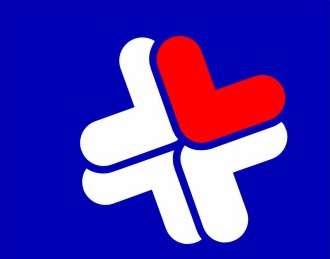 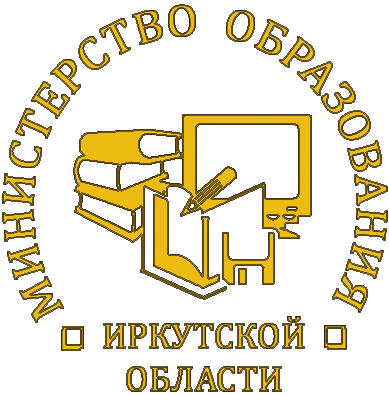 